МУНИЦИПАЛЬНОЕ КАЗЁННОЕ ОБРАЗОВАТЕЛЬНОЕ УЧРЕЖДЕНИЕМАРКОВСКАЯ ОСНОВНАЯ ОБЩЕОБРАЗОВАТЕЛЬНАЯ ШКОЛА_____________________________________________________________________________________155140, Ивановская область, Комсомольский район, с. Марково, Линейный переулок, д.1тел. 8(493 52) 2-71-50                                                                 Е-mail markovskaya_osh@ivreg.ruИзобразительное искусство   1 - 4 классы(название рабочей программы по предмету, курсу, дисциплине (модулю)Уровень обучения  начальныйСрок реализации  4 годаСрок действия программы  2022-2027гг.               Составила:  Макарычева Г.Н.Марково, 2022 гСОДЕРЖАНИЕПримерная рабочая программа по изобразительному искус- ству на уровне начального общего образования составлена на основе «Требований к результатам освоения основной образова- тельной программы», представленных в Федеральном государ- ственном образовательном стандарте начального общего образо- вания.Содержание программы распределено по модулям с учётом проверяемых требований к результатам освоения учебного предмета, выносимым на промежуточную аттестацию.ПОЯСНИТЕЛЬНАЯ ЗАПИСКАЦель преподавания предмета «Изобразительное искусство» состоит в формировании художественной культуры учащихся, развитии художественно-образного мышления и эстетического отношения к явлениям действительности путём освоения на- чальных основ художественных знаний, умений, навыков и развития творческого потенциала учащихся.Преподавание предмета направлено на развитие духовной культуры учащихся, формирование активной эстетической по- зиции по отношению к действительности и произведениям ис- кусства, понимание роли и значения художественной деятель- ности в жизни людей.Содержание предмета охватывает все основные вида визуаль- но-пространственных искусств (собственно изобразительных): начальные основы графики, живописи и скульптуры, декора- тивно-прикладные и  народные  виды  искусства,  архитектуру и дизайн. Особое внимание уделено развитию эстетического восприятия природы, восприятию произведений искусства и формированию зрительских навыков, художественному вос- приятию предметно-бытовой культуры. Для учащихся началь- ной школы большое значение также имеет восприятие произ- ведений детского творчества, умение обсуждать и анализировать детские рисунки с позиций выраженного в них содержания, художественных средств выразительности, соответствия учеб- ной задачи, поставленной учителем. Такая рефлексия детского творчества имеет позитивный обучающий характер.Важнейшей задачей является формирование активного, цен- ностного отношения к истории отечественной культуры, выра- женной в её архитектуре, изобразительном искусстве, в нацио-4	Примерная рабочая программанальных образах предметно-материальной и пространственной среды, в понимании красоты человека.Учебные темы, связанные с восприятием, могут быть реали- зованы как отдельные уроки, но чаще всего следует объединять задачи восприятия с задачами практической творческой рабо- ты (при сохранении учебного времени на восприятие произве- дений искусства и эстетического наблюдения окружающей дей- ствительности).На занятиях учащиеся знакомятся с многообразием видов художественной деятельности и технически доступным разно- образием художественных материалов. Практическая художе- ственно-творческая деятельность занимает приоритетное пространство учебного времени. При опоре на восприятие произведений искусства художественно-эстетическое отноше- ние к миру формируется прежде всего в собственной художе- ственной деятельности, в процессе практического решения ху- дожественно-творческих задач.Примерная рабочая программа учитывает психолого-возраст- ные особенности развития детей 7—10 лет, при этом содержание занятий может быть адаптировано с учётом индивидуальных качеств обучающихся, как для детей, проявляющих выдающи- еся способности, так и для детей-инвалидов и детей с ОВЗ.В урочное время деятельность обучающихся организуется как в индивидуальном, так и в групповом формате с задачей формирования навыков сотрудничества в художественной дея- тельности.МЕСТО УЧЕБНОГО ПРЕДМЕТА «ИЗОБРАЗИТЕЛЬНОЕ ИСКУССТВО» В УЧЕБНОМ ПЛАНЕВ соответствии с Федеральным государственным образова- тельным стандартом начального общего образования учебный предмет «Изобразительное искусство» входит в предметную область «Искусство» и является обязательным для изучения. Содержание предмета «Изобразительное искусство» структури- ровано как система тематических модулей и входит в учебный план 1—4 классов программы начального общего образования в объёме 1 ч одного учебного часа в неделю. Изучение содержа- ния всех модулей в 1—4 классах обязательно.При этом предусматривается возможность реализации этого курса при выделении на его изучение двух учебных часов в не- делю за счёт вариативной части учебного плана, определяемой участниками образовательного процесса. При этом предполага- ется не увеличение количества тем для изучения, а увеличениеИЗОБРАЗИТЕЛЬНОЕ ИСКУССТВО. 1—4 классы	5времени на практическую художественную деятельность. Это способствует качеству обучения и достижению более высокого уровня как предметных, так и личностных и метапредметных результатов обучения.Общее число часов, отведённых на изучение учебного пред- мета «Изобразительное искусство», — 135 ч (один час в неделю в каждом классе).1 класс — 33 ч, 2 класс — 34 ч, 3 класс — 34 ч, 4 класс —34 ч.СОДЕРЖАНИЕ УЧЕБНОГО ПРЕДМЕТА«ИЗОБРАЗИТЕЛЬНОЕ ИСКУССТВО»1 КЛАСС (33 ч)Модуль «Графика»Расположение изображения на листе. Выбор вертикального или горизонтального формата листа в зависимости от содержа- ния изображения.Разные виды линий. Линейный рисунок. Графические мате- риалы для линейного рисунка и их особенности. Приёмы ри- сования линией.Рисование с натуры: разные листья и их форма.Представление о пропорциях: короткое — длинное. Развитие навыка видения соотношения частей целого (на основе рисун- ков животных).Графическое пятно (ахроматическое) и представление о си- луэте. Формирование навыка видения целостности. Цельная форма и её части.Модуль «Живопись»Цвет как одно из главных средств выражения в изобрази- тельном искусстве. Навыки работы гуашью в условиях урока. Краски «гуашь», кисти, бумага цветная и белая.Три основных цвета. Ассоциативные представления, связан- ные с каждым цветом. Навыки смешения красок и получение нового цвета.Эмоциональная выразительность цвета, способы выражение настроения в изображаемом сюжете.Живописное изображение разных цветков по представлению и восприятию. Развитие навыков работы гуашью. Эмоциональ- ная выразительность цвета.6	Примерная рабочая программаТематическая композиция «Времена года». Контрастные цветовые состояния времён года. Живопись (гуашь), апплика- ция или смешанная техника.Техника монотипии. Представления о симметрии. Развитие воображения.Модуль «Скульптура»Изображение в объёме. Приёмы работы с пластилином; до- щечка, стек, тряпочка.Лепка зверушек из цельной формы (черепашки, ёжика, зай- чика, птички и др.). Приёмы вытягивания, вдавливания, сги- бания, скручивания.Лепка игрушки, характерной для одного из наиболее извест- ных народных художественных промыслов (дымковская или каргопольская игрушка или по выбору учителя с учётом мест- ных промыслов).Бумажная пластика. Овладение первичными приёмами над- резания, закручивания, складывания.Объёмная аппликация из бумаги и картона.Модуль «Декоративно-прикладное искусство»Узоры в природе. Наблюдение узоров в живой природе (в ус- ловиях урока на основе фотографий). Эмоционально-эстетиче- ское восприятие объектов действительности. Ассоциативное сопоставление с орнаментами в предметах декоративно-при- кладного искусства.Узоры и орнаменты, создаваемые людьми, и разнообразие их видов. Орнаменты геометрические и растительные. Декоратив- ная композиция в круге или в полосе.Представления о симметрии и наблюдение её в природе. По- следовательное ведение работы над изображением бабочки по представлению, использование линии симметрии при составле- нии узора крыльев.Орнамент, характерный для игрушек одного из наиболее из- вестных народных художественных промыслов:  дымковская или каргопольская игрушка (или по выбору учителя с учётом местных промыслов).Дизайн предмета: изготовление нарядной упаковки путём складывания бумаги и аппликации.Оригами — создание игрушки для новогодней ёлки. Приёмы складывания бумаги.ИЗОБРАЗИТЕЛЬНОЕ ИСКУССТВО. 1—4 классы	7Модуль «Архитектура»Наблюдение разнообразных архитектурных зданий в окру- жающем мире (по фотографиям), обсуждение особенностей и составных частей зданий.Освоение приёмов конструирования из бумаги. Складывание объёмных простых геометрических тел. Овладение приёмами склеивания, надрезания и вырезания деталей; использование приёма симметрии.Макетирование (или аппликация) пространственной среды сказочного города из бумаги, картона или пластилина.Модуль «Восприятие произведений искусства»Восприятие произведений детского творчества. Обсуждение сюжетного и эмоционального содержания детских работ.Художественное наблюдение окружающего мира природы и предметной среды жизни человека в зависимости от поставлен- ной аналитической и эстетической задачи наблюдения (уста- новки).Рассматривание иллюстраций детской книги на основе со- держательных установок учителя в соответствии с изучаемой темой.Знакомство с картиной, в которой ярко выражено эмоцио- нальное состояние, или с картиной, написанной на сказочный сюжет (произведения В. М. Васнецова, М. А. Врубеля и другие по выбору учителя).Художник и зритель. Освоение зрительских умений на осно- ве получаемых знаний и творческих практических задач — установок наблюдения. Ассоциации из личного опыта учащих- ся и оценка эмоционального содержания произведений.Модуль «Азбука цифровой графики»Фотографирование мелких деталей природы, выражение яр- ких зрительных впечатлений.Обсуждение в условиях урока ученических фотографий, со- ответствующих изучаемой теме.2 КЛАСС (34 ч)Модуль «Графика»Ритм линий. Выразительность линии. Художественные ма- териалы для линейного рисунка и их свойства. Развитие навы- ков линейного рисунка.8	Примерная рабочая программаПастель и мелки — особенности и выразительные свойства графических материалов, приёмы работы.Ритм пятен: освоение основ композиции. Расположение пят- на на плоскости листа: сгущение, разброс, доминанта, равно- весие, спокойствие и движение.Пропорции — соотношение частей и целого. Развитие ана- литических навыков видения пропорций. Выразительные свойства пропорций (на основе рисунков птиц).Рисунок с натуры простого предмета. Расположение предме- та на листе бумаги. Определение формы предмета. Соотноше- ние частей предмета. Светлые и тёмные части предмета, тень под предметом. Штриховка. Умение внимательно рассматри- вать и анализировать форму натурного предмета.Графический рисунок животного с  активным  выражением его характера. Аналитическое рассматривание графических произведений анималистического жанра.Модуль «Живопись»Цвета основные и составные. Развитие навыков смешивания красок и получения нового цвета. Приёмы работы гуашью. Раз- ный характер мазков и движений кистью. Пастозное, плотное и прозрачное нанесение краски.Акварель и её свойства. Акварельные кисти. Приёмы работы акварелью.Цвет тёплый и холодный — цветовой контраст.Цвет тёмный и светлый (тональные отношения). Затемнение цвета с помощью тёмной краски и осветление цвета. Эмоцио- нальная выразительность цветовых состояний и отношений.Цвет открытый — звонкий и приглушённый, тихий. Эмоцио- нальная выразительность цвета.Изображение природы (моря) в разных контрастных состоя- ниях погоды и соответствующих цветовых состояниях (туман, нежное утро, гроза, буря, ветер — по выбору учителя). Произ- ведения И. К. Айвазовского.Изображение сказочного персонажа с ярко выраженным ха- рактером (образ мужской или женский).Модуль «Скульптура»Лепка из пластилины или глины игрушки — сказочного жи- вотного по мотивам выбранного художественного народного промысла (филимоновская игрушка, дымковский петух, кар- гопольский Полкан и другие по выбору учителя с учётом мест-ИЗОБРАЗИТЕЛЬНОЕ ИСКУССТВО. 1—4 классы	9ных промыслов). Способ лепки в соответствии с традициями промысла.Лепка животных (кошка, собака, медвежонок и др.) с пере- дачей характерной пластики движения. Соблюдение цельности формы, её преобразование и добавление деталей.Изображение движения и статики в скульптуре: лепка из пластилина тяжёлой, неповоротливой и лёгкой, стремительной формы.Модуль «Декоративно-прикладное искусство»Наблюдение узоров в природе (на основе фотографий в усло- виях урока): снежинки, паутинки, роса на листьях и др. Ассо- циативное сопоставление с орнаментами в предметах декора- тивно-прикладного искусства (кружево, вышивка, ювелирные изделия и др.).Рисунок геометрического орнамента кружева или вышивки. Декоративная композиция. Ритм пятен в декоративной апп-ликации.Поделки из подручных нехудожественных материалов. Декоративные изображения животных в игрушках народ-ных промыслов; филимоновские, дымковские, каргопольские игрушки (и другие по выбору учителя с учётом местных худо- жественных промыслов).Декор одежды человека. Разнообразие украшений. Традици- онные народные женские и мужские украшения. Назначение украшений и их роль в жизни людей.Модуль «Архитектура»Конструирование из бумаги. Приёмы работы с полосой бума- ги, разные варианты складывания, закручивания, надрезания. Макетирование пространства детской площадки.Построение игрового сказочного города из бумаги (на основе сворачивания геометрических тел — параллелепипедов разной высоты, цилиндров с прорезями и наклейками); завивание, скру- чивание и складывание полоски бумаги (например, гармошкой). Образ здания. Памятники отечественной или западноевро- пейской архитектуры с ярко выраженным характером здания. Рисунок дома для доброго или злого сказочного персонажа (ил-люстрация сказки по выбору учителя).Модуль «Восприятие произведений искусства»Восприятие произведений детского творчества. Обсуждение сюжетного и эмоционального содержания детских работ.10	Примерная рабочая программаХудожественное наблюдение природы и красивых природ- ных деталей, анализ их конструкции и эмоционального воздей- ствия. Сопоставление их с рукотворными произведениями.Восприятие орнаментальных произведений прикладного ис- кусства (кружево, шитьё, резьба и роспись и др.).Восприятие произведений живописи с активным выражени- ем цветового состояния в природе. Произведения И. И. Леви- тана, А. И. Куинджи, Н. П. Крымова.Восприятие произведений анималистического жанра в гра- фике (произведения В. В. Ватагина, Е. И. Чарушина и др.) и в скульптуре (произведения В. В. Ватагина). Наблюдение жи- вотных с точки зрения их пропорций, характера движения, пластики.Модуль «Азбука цифровой графики»Компьютерные средства изображения. Виды линий (в про- грамме Paint или другом графическом редакторе).Компьютерные средства изображения. Работа с геометриче- скими фигурами. Трансформация и копирование геометриче- ских фигур в программе Paint.Освоение инструментов традиционного рисования (каран- даш, кисточка, ластик, заливка и др.) в программе Paint на основе простых сюжетов (например, образ дерева).Освоение инструментов традиционного рисования в про- грамме Paint на основе темы «Тёплый и холодный цвета» (на- пример, «Горящий костёр в синей ночи», «Перо жар-птицы» и др.).Художественная фотография. Расположение объекта в  ка- дре. Масштаб. Доминанта. Обсуждение в условиях урока уче- нических фотографий, соответствующих изучаемой теме.3 КЛАСС (34 ч)Модуль «Графика»Эскизы обложки и иллюстраций к детской книге сказок (сказка по выбору). Рисунок буквицы. Макет книги-игрушки. Совмещение изображения и текста. Расположение иллюстра- ций и текста на развороте книги.Поздравительная открытка. Открытка-пожелание. Компо- зиция открытки: совмещение текста (шрифта) и изображения. Рисунок открытки или аппликация.Эскиз плаката или афиши. Совмещение шрифта и изображе- ния. Особенности композиции плаката.ИЗОБРАЗИТЕЛЬНОЕ ИСКУССТВО. 1—4 классы	11Графические зарисовки карандашами по памяти или на ос- нове наблюдений и фотографий архитектурных достопримеча- тельностей своего города.Транспорт в городе. Рисунки реальных или фантастических машин.Изображение лица человека. Строение, пропорции, взаимо- расположение частей лица.Эскиз маски для маскарада: изображение лица — маски пер- сонажа с ярко выраженным характером. Аппликация из цвет- ной бумаги.Модуль «Живопись»Создание сюжетной композиции «В цирке», использование гуаши или карандаша и акварели (по памяти и представлению). Художник в театре: эскиз занавеса (или декораций сцены)для спектакля со сказочным сюжетом (сказка по выбору).Тематическая композиция «Праздник в городе». Гуашь по цветной бумаге, возможно совмещение с наклейками в виде коллажа или аппликации.Натюрморт из простых предметов с натуры или по представ- лению. «Натюрморт-автопортрет» из предметов, характеризу- ющих личность ученика.Пейзаж в живописи. Передача в пейзаже состояний в при- роде. Выбор для изображения времени года, времени дня, ха- рактера погоды и особенностей ландшафта (лес или поле, река или озеро); количество и состояние неба в изображении.Портрет человека по памяти и представлению с опорой на натуру. Выражение в портрете (автопортрете) характера чело- века, особенностей его личности с использованием выразитель- ных возможностей композиционного размещения в плоскости листа, особенностей пропорций и мимики лица, характера цве- тового решения, сильного или мягкого контраста, включения в композицию дополнительных предметов.Модуль «Скульптура»Создание игрушки из подручного нехудожественного мате- риала, придание ей одушевлённого образа (добавления деталей лепных или из бумаги, ниток или других материалов).Лепка сказочного персонажа на основе сюжета известной сказки или создание этого персонажа путём бумагопластики.Освоение знаний о видах скульптуры (по назначению) и жан- рах скульптуры (по сюжету изображения).12	Примерная рабочая программаЛепка эскиза парковой скульптуры. Выражение пластики движения в скульптуре. Работа с пластилином или глиной.Модуль «Декоративно-прикладное искусство»Приёмы исполнения орнаментов и выполнение эскизов укра- шения посуды из дерева и глины в традициях народных худо- жественных промыслов Хохломы и Гжели (или в традициях других промыслов по выбору учителя).Эскизы орнаментов для росписи тканей. Раппорт. Трафарет и создание орнамента при помощи печаток или штампов.Эскизы орнамента для росписи платка: симметрия или асим- метрия построения композиции, статика и динамика узора, ритмические чередования мотивов, наличие композиционного центра, роспись по канве. Рассматривание павловопосадских платков.Проектирование (эскизы) декоративных украшений в горо- де: ажурные ограды, украшения фонарей, скамеек, киосков, подставок для цветов и др.Модуль «Архитектура»Зарисовки исторических памятников и архитектурных до- стопримечательностей города или села. Работа по наблюдению и по памяти, на основе использования фотографий и образных представлений.Проектирование садово-паркового пространства на плоско- сти (аппликация, коллаж) или в виде макета с использованием бумаги, картона, пенопласта и других подручных материалов. Графический рисунок (индивидуально)  или  тематическое панно «Образ моего города» (села) в виде коллективной работы (композиционная склейка-аппликация рисунков зданий и дру- гих элементов городского пространства, выполненных индиви-дуально).Модуль «Восприятие произведений искусства»Иллюстрации в детских книгах и дизайн детской книги. Рас- сматривание и обсуждение иллюстраций известных россий- ских иллюстраторов детских книг.Восприятие объектов окружающего мира — архитектура, улицы города или села. Памятники архитектуры и архитектур- ные достопримечательности (по выбору учителя), их значение в современном мире.Виртуальное путешествие: памятники архитектуры в Москве и Санкт-Петербурге (обзор памятников по выбору учителя).ИЗОБРАЗИТЕЛЬНОЕ ИСКУССТВО. 1—4 классы	13Художественные музеи. Виртуальные путешествия в худо- жественные музеи: Государственная Третьяковская галерея, Государственный Эрмитаж, Государственный Русский музей, Государственный музей  изобразительных  искусств  имени А. С. Пушкина. Экскурсии в местные художественные музеи и галереи. Виртуальные экскурсии в знаменитые зарубежные художественные музеи (выбор музеев — за учителем). Осозна- ние значимости и увлекательности посещения музеев; посеще- ние знаменитого музея как событие; интерес к коллекции му- зея и искусству в целом.Знания о видах пространственных искусств: виды определя- ются по назначению произведений в жизни людей.Жанры в изобразительном искусстве — в живописи, графи- ке, скульптуре — определяются предметом изображения; клас- сификация и сравнение содержания произведений сходного сюжета (портреты, пейзажи и др.).Представления о произведениях крупнейших отечественных художников-пейзажистов: И. И. Шишкина, И. И. Левитана, А. К. Саврасова, В. Д. Поленова, А. И. Куинджи, И. К. Айва- зовского и др.Представления о произведениях крупнейших отечественных портретистов: В. И. Сурикова, И. Е. Репина, В. А. Серова и др.Модуль «Азбука цифровой графики»Построение в графическом редакторе различных по эмоцио- нальному восприятию ритмов расположения пятен на плоско- сти: покой (статика), разные направления и ритмы движения (собрались, разбежались, догоняют, улетают и т. д.). Вместо пятен (геометрических фигур) могут быть простые силуэты ма- шинок, птичек, облаков и др.В графическом редакторе создание рисунка элемента орна- мента (паттерна), его копирование, многократное повторение, в том числе с поворотами вокруг оси рисунка, и создание орна- мента, в основе которого раппорт. Вариативное создание орна- ментов на основе одного и того же элемента.Изображение и изучение мимики лица в  программе  Paint (или другом графическом редакторе).Совмещение с помощью графического редактора векторного изображения, фотографии и шрифта для создания плаката или поздравительной открытки.Редактирование фотографий в программе Picture Manager: изменение яркости, контраста, насыщенности цвета; обрезка, поворот, отражение.14	Примерная рабочая программаВиртуальные путешествия в главные художественные музеи и музеи местные (по выбору учителя).4 КЛАСС (34 ч)Модуль «Графика»Правила линейной и воздушной перспективы: уменьшение размера изображения по мере удаления от первого плана, смяг- чения цветового и тонального контрастов.Рисунок фигуры человека: основные пропорции и взаимоот- ношение частей фигуры, передача движения фигуры на пло- скости листа: бег, ходьба, сидящая и стоящая фигуры.Графическое изображение героев былин, древних легенд, сказок и сказаний разных народов.Изображение города — тематическая графическая компози- ция; использование карандаша, мелков, фломастеров (смешан- ная техника).Модуль «Живопись»Красота природы разных климатических зон, создание пей- зажных композиций (горный, степной, среднерусский ланд- шафт).Портретные изображения человека по представлению и на- блюдению с разным содержанием: женский или мужской пор- трет, двойной портрет матери и ребёнка, портрет пожилого человека, детский портрет или автопортрет, портрет персонажа по представлению (из выбранной культурной эпохи).Тематические многофигурные композиции: коллективно соз- данные панно-аппликации из индивидуальных рисунков и вы- резанных персонажей на темы праздников народов мира или в качестве иллюстраций к сказкам и легендам.Модуль «Скульптура»Знакомство со скульптурными памятниками героям и мемо- риальными комплексами.Создание эскиза памятника народному герою. Работа с пла- стилином или глиной. Выражение значительности, трагизма и победительной силы.Модуль «Декоративно-прикладное искусство»Орнаменты разных народов. Подчинённость орнамента фор- ме и назначению предмета, в художественной обработке кото- рого он применяется. Особенности символов и изобразитель-ИЗОБРАЗИТЕЛЬНОЕ ИСКУССТВО. 1—4 классы	15ных мотивов в орнаментах разных народов. Орнаменты в архитектуре, на тканях, одежде, предметах быта и др.Мотивы и назначение русских народных орнаментов. Дере- вянная резьба и роспись, украшение наличников и других эле- ментов избы, вышивка, декор головных уборов и др.Орнаментальное украшение каменной архитектуры в памят- никах русской культуры, каменная резьба, росписи стен, из- разцы.Народный костюм. Русский народный праздничный костюм, символы и обереги в его декоре. Головные уборы. Особенности мужской одежды разных сословий, связь украшения костюма мужчины с родом его занятий.Женский и мужской костюмы в традициях разных народов.Своеобразие одежды разных эпох и культур.Модуль «Архитектура»Конструкция традиционных народных жилищ, их связь с окружающей природой: дома из дерева, глины, камня; юрта и её устройство (каркасный дом); изображение традиционных жилищ.Деревянная изба, её конструкция и декор. Моделирование избы из бумаги или изображение на плоскости в технике апп- ликации её фасада и традиционного декора. Понимание тесной связи красоты и пользы, функционального и декоративного в архитектуре традиционного жилого деревянного дома. Разные виды изб и надворных построек.Конструкция и изображение здания каменного собора: свод, нефы, закомары, глава, купол. Роль собора в организации жиз- ни древнего города, собор как архитектурная доминанта.Традиции архитектурной конструкции храмовых построек разных народов. Изображение типичной конструкции зданий: древнегреческий храм, готический или романский собор, ме- четь, пагода.Освоение образа и структуры архитектурного пространства древнерусского города. Крепостные стены и башни, торг, по- сад, главный собор. Красота и мудрость в организации города, жизнь в городе.Понимание значения для современных людей сохранения культурного наследия.Модуль «Восприятие произведений искусства»Произведения В. М. Васнецова, Б. М. Кустодиева, А. М. Ва- снецова, В. И. Сурикова, К. А. Коровина, А. Г. Венецианова,16	Примерная рабочая программаА. П. Рябушкина, И. Я. Билибина на темы истории и традиций русской отечественной культуры.Примеры произведений великих европейских художников: Леонардо да Винчи, Рафаэля, Рембрандта, Пикассо (и других по выбору учителя).Памятники древнерусского каменного зодчества: Московский Кремль, Новгородский детинец, Псковский кром, Казанский кремль (и другие с учётом местных архитектурных комплексов, в том числе монастырских). Памятники русского деревянного зодчества. Архитектурный комплекс на острове Кижи.Художественная культура разных эпох и народов. Представ- ления об архитектурных, декоративных и изобразительных произведениях в культуре Древней Греции, других культур Древнего мира. Архитектурные памятники Западной Европы Средних веков и эпохи Возрождения. Произведения предмет- но-пространственной культуры, составляющие истоки, основа- ния национальных культур в современном мире.Памятники национальным героям. Памятник К. Минину и Д. Пожарскому скульптора И. П. Мартоса в Москве. Мемори- альные ансамбли: Могила Неизвестного Солдата в Москве; па- мятник-ансамбль «Героям Сталинградской битвы» на Мамае- вом кургане (и другие по выбору учителя).Модуль «Азбука цифровой графики»Изображение и освоение в программе Paint правил линейной и воздушной перспективы: изображение линии горизонта и точки схода, перспективных сокращений, цветовых и тональ- ных изменений.Моделирование в графическом редакторе с помощью инстру- ментов геометрических фигур конструкции традиционного крестьянского деревянного дома (избы) и различных вариантов его устройства. Моделирование конструкции разных видов тра- диционных жилищ  разных  народов  (юрта,  каркасный  дом и др., в том числе с учётом местных традиций).Моделирование в графическом редакторе с помощью инстру- ментов геометрических фигур конструкций храмовых зданий разных культур: каменный православный  собор,  готический или романский собор, пагода, мечеть.Построение в графическом редакторе с помощью геометриче- ских фигур или на линейной основе пропорций фигуры челове- ка, изображение различных фаз движения. Создание анимации схематического движения человека (при соответствующих тех- нических условиях).ИЗОБРАЗИТЕЛЬНОЕ ИСКУССТВО. 1—4 классы	17Анимация простого движения нарисованной фигурки: загру- зить две фазы движения фигурки в виртуальный редактор GIF-анимации и сохранить простое повторяющееся движение своего рисунка.Создание компьютерной презентации в программе PowerPoint на тему архитектуры, декоративного и изобразительного ис- кусства выбранной эпохи или национальной культуры.Виртуальные тематические путешествия по художествен- ным музеям мира.ПЛАНИРУЕМЫЕ РЕЗУЛЬТАТЫ ОСВОЕНИЯУЧЕБНОГО ПРЕДМЕТА «ИЗОБРАЗИТЕЛЬНОЕ ИСКУССТВО» НА УРОВНЕ НАЧАЛЬНОГО ОБЩЕГО ОБРАЗОВАНИЯЛИЧНОСТНЫЕ РЕЗУЛЬТАТЫВ центре примерной программы по изобразительному искус- ству в соответствии с ФГОС начального образования находится личностное развитие обучающихся, приобщение их к россий- ским традиционным духовным ценностям, а также социализа- ция личности.Программа призвана обеспечить достижение обучающимися личностных результатов:уважения и ценностного отношения к своей Родине — Рос- сии;ценностно-смысловые ориентации и установки, отражающие индивидуально-личностные позиции и социально значимые личностные качества;духовно-нравственное развитие обучающихся;мотивацию к познанию и обучению, готовность к саморазви- тию и активному участию в социально-значимой деятельности;позитивный опыт участия в творческой деятельности; интерес к произведениям искусства и литературы, постро-енным на принципах нравственности и гуманизма, уважитель- ного отношения и интереса к культурным традициям и творче- ству своего и других народов.Патриотическое воспитание осуществляется через освое- ние школьниками содержания традиций отечественной куль- туры, выраженной в её архитектуре, народном, декоративно- прикладном и изобразительном искусстве. Урок искусства вос- питывает патриотизм не в декларативной форме, а в процессе18	Примерная рабочая программавосприятия и освоения в личной художественной деятельности конкретных знаний о красоте и мудрости, заложенных в куль- турных традициях.Гражданское воспитание формируется через развитие чув- ства личной причастности к жизни общества и созидающих качеств личности, приобщение обучающихся к ценностям отечественной и мировой культуры. Учебный предмет способ- ствует пониманию особенностей жизни разных народов и кра- соты национальных эстетических идеалов. Коллективные творческие работы создают условия для разных форм художе- ственно-творческой деятельности, способствуют пониманию другого человека, становлению чувства личной ответствен- ности.Духовно-нравственное воспитание является стержнем ху- дожественного развития обучающегося, приобщения его к ис- кусству как сфере, концентрирующей в себе духовно-нрав- ственного поиск человечества. Учебные задания направлены на развитие внутреннего мира обучающегося и воспитание его эмоционально-образной, чувственной сферы. Занятия искус- ством помогают школьнику обрести социально значимые зна- ния. Развитие творческих способностей способствует росту са- мосознания, осознания себя как личности и члена общества.Эстетическое воспитание — важнейший компонент и ус- ловие развития социально значимых отношений обучающихся, формирования представлений о прекрасном и безобразном, о высоком и низком. Эстетическое воспитание способствует фор- мированию ценностных ориентаций школьников в отношении к окружающим людям, в стремлении к их пониманию, а также в отношении к семье, природе, труду, искусству, культурному наследию.Ценности  познавательной  деятельности  воспитываются как эмоционально окрашенный интерес к жизни людей и при- роды. Происходит это в процессе развития навыков восприятия и художественной рефлексии своих наблюдений в художе- ственно-творческой деятельности. Навыки исследовательской деятельности развиваются при выполнении заданий культур- но-исторической направленности.Экологическое воспитание происходит в процессе художе- ственно-эстетического наблюдения природы и её образа в про- изведениях искусства. Формирование эстетических чувств спо- собствует активному неприятию действий, приносящих вред окружающей среде.ИЗОБРАЗИТЕЛЬНОЕ ИСКУССТВО. 1—4 классы	19Трудовое воспитание осуществляется в процессе личной ху- дожественно-творческой работы по освоению художественных материалов и удовлетворения от создания реального, практи- ческого продукта. Воспитываются стремление достичь резуль- тат, упорство, творческая инициатива, понимание эстетики трудовой деятельности. Важны также умения сотрудничать с одноклассниками, работать в команде, выполнять коллектив- ную работу — обязательные требования к определённым зада- ниям по программе.МЕТАПРЕДМЕТНЫЕ РЕЗУЛЬТАТЫОвладение универсальными познавательными действиямиПространственные представления и сенсорные способности:характеризовать форму предмета, конструкции;выявлять доминантные черты (характерные особенности) в визуальном образе;сравнивать плоскостные и пространственные объекты по за- данным основаниям;находить ассоциативные связи между визуальными образа- ми разных форм и предметов;сопоставлять части и целое в видимом образе, предмете, кон- струкции;анализировать пропорциональные отношения частей внутри целого и предметов между собой;обобщать форму составной конструкции;выявлять и анализировать ритмические отношения в про- странстве и в изображении (визуальном образе) на установлен- ных основаниях;абстрагировать образ реальности при построении плоской композиции;соотносить тональные отношения (тёмное — светлое) в про- странственных и плоскостных объектах;выявлять и анализировать эмоциональное воздействие цве- товых отношений в пространственной среде и плоскостном изо- бражении.Базовые логические и исследовательские действия:проявлять  исследовательские,  экспериментальные  действия в процессе освоения выразительных свойств различных худо- жественных материалов;20	Примерная рабочая программапроявлять творческие экспериментальные действия в про- цессе самостоятельного выполнения художественных заданий; проявлять исследовательские и аналитические действия на основе определённых учебных установок в процессе восприя- тия произведений изобразительного искусства, архитектуры ипродуктов детского художественного творчества;использовать наблюдения для получения информации об особенностях объектов и состояния природы, предметного мира человека, городской среды;анализировать и оценивать с позиций эстетических катего- рий явления природы и предметно-пространственную среду жизни человека;формулировать выводы, соответствующие эстетическим, аналитическим и другим учебным установкам по результатам проведённого наблюдения;использовать знаково-символические средства для составле- ния орнаментов и декоративных композиций;классифицировать произведения искусства по видам и, соот- ветственно, по назначению в жизни людей;классифицировать произведения изобразительного искус- ства по жанрам в качестве инструмента анализа содержания произведений;ставить и использовать вопросы как исследовательский ин- струмент познания.Работа с информацией:использовать электронные образовательные ресурсы;уметь работать с электронными учебниками и учебными по- собиями;выбирать источник для получения информации: поисковые системы Интернета, цифровые электронные средства, справоч- ники, художественные альбомы и детские книги;анализировать, интерпретировать, обобщать и систематизи- ровать информацию, представленную в произведениях искус- ства, текстах, таблицах и схемах;самостоятельно готовить информацию на заданную или вы- бранную тему и представлять её в различных видах: рисунках и эскизах, электронных презентациях;осуществлять виртуальные путешествия по архитектурным памятникам, в отечественные художественные музеи и зару- бежные художественные музеи (галереи) на основе установок и квестов, предложенных учителем;ИЗОБРАЗИТЕЛЬНОЕ ИСКУССТВО. 1—4 классы	21соблюдать правила информационной безопасности при рабо- те в сети Интернет.Овладение универсальными коммуникативными действиямиОбучающиеся должны овладеть следующими действиями: понимать искусство в качестве особого языка общения —межличностного (автор — зритель), между поколениями, меж- ду народами;вести диалог и участвовать в дискуссии, проявляя уважи- тельное отношение к оппонентам, сопоставлять свои суждения с суждениями участников общения, выявляя и корректно от- стаивая свои позиции в оценке и понимании обсуждаемого яв- ления;находить общее решение и разрешать конфликты на основе общих позиций и учёта интересов в процессе совместной худо- жественной деятельности;демонстрировать и объяснять результаты своего творческого, художественного или исследовательского опыта;анализировать произведения детского художественного твор- чества с позиций их содержания и в соответствии с учебной задачей, поставленной учителем;признавать своё и чужое право на ошибку, развивать свои способности сопереживать, понимать намерения и пережива- ния свои и других людей;взаимодействовать, сотрудничать в процессе коллективной работы, принимать цель совместной деятельности и строить действия по её достижению, договариваться, выполнять пору- чения, подчиняться, ответственно относиться к своей задаче по достижению общего результата.Овладение универсальными регулятивными действиямиОбучающиеся должны овладеть следующими действиями: внимательно относиться и выполнять учебные задачи, по-ставленные учителем;соблюдать последовательность учебных действий при выпол- нении задания;уметь организовывать своё рабочее место для практической работы, сохраняя порядок в окружающем пространстве и бе- режно относясь к используемым материалам;соотносить свои действия с планируемыми результатами, осуществлять контроль своей деятельности в процессе дости- жения результата.22	Примерная рабочая программаПРЕДМЕТНЫЕ РЕЗУЛЬТАТЫПредметные результаты сформулированы по годам обучения на основе модульного построения содержания в соответствии с Приложением № 8 к Федеральному государственному обра- зовательному стандарту начального общего образования, утверждённому приказом Министерства просвещения Россий- ской Федерации.1 КЛАССМодуль «Графика»Осваивать навыки применения свойств простых  графиче- ских материалов в самостоятельной творческой работе в усло- виях урока.Приобретать первичный опыт в создании графического ри- сунка на основе знакомства со средствами изобразительного языка.Приобретать опыт аналитического наблюдения формы пред- мета, опыт обобщения и геометризации наблюдаемой формы как основы обучения рисунку.Приобретать опыт создания рисунка простого (плоского) предмета с натуры.Учиться анализировать соотношения пропорций, визуально сравнивать пространственные величины.Приобретать первичные знания и навыки композиционного расположения изображения на листе.Уметь выбирать вертикальный или горизонтальный формат листа для выполнения соответствующих задач рисунка.Воспринимать учебную задачу, поставленную учителем, и решать её в своей практической художественной  деятельно- сти.Уметь обсуждать результаты своей практической работы и работы товарищей с позиций соответствия их поставленной учебной задаче, с позиций выраженного в рисунке содержания и графических средств его выражения (в рамках программного материала).Модуль «Живопись»Осваивать навыки работы красками «гуашь» в условиях урока.Знать три основных цвета; обсуждать и называть ассоциа- тивные представления, которые рождает каждый цвет.ИЗОБРАЗИТЕЛЬНОЕ ИСКУССТВО. 1—4 классы	23Осознавать эмоциональное звучание цвета и уметь форму- лировать своё мнение с опорой на опыт жизненных ассоциа- ций.Приобретать опыт экспериментирования, исследования ре- зультатов смешения красок и получения нового цвета.Вести творческую работу на заданную тему с опорой на зри- тельные впечатления, организованные педагогом.Модуль «Скульптура»Приобретать опыт аналитического наблюдения, поиска вы- разительных образных объёмных форм в природе (облака, кам- ни, коряги, формы плодов и др.).Осваивать первичные приёмы лепки из пластилина, приоб- ретать представления о целостной форме в объёмном изобра- жении.Овладевать первичными навыками бумагопластики — созда- ния объёмных форм из бумаги путём её складывания, надреза- ния, закручивания и др.Модуль «Декоративно-прикладное искусство»Уметь рассматривать и эстетически характеризовать различ- ные примеры узоров в природе (в условиях урока на основе фотографий); приводить примеры, сопоставлять и искать ассо- циации с орнаментами в произведениях декоративно-приклад- ного искусства.Различать виды орнаментов по изобразительным мотивам: растительные, геометрические, анималистические.Учиться использовать правила симметрии в своей художе- ственной деятельности.Приобретать опыт создания орнаментальной декоративной композиции (стилизованной: декоративный цветок или пти- ца).Приобретать знания о значении и назначении украшений в жизни людей.Приобретать представления о глиняных игрушках отече- ственных народных художественных промыслов (дымковская, каргопольская игрушки или по выбору учителя с учётом мест- ных промыслов) и опыт практической художественной дея- тельности по мотивам игрушки выбранного промысла.Иметь опыт и соответствующие возрасту навыки подготовки и оформления общего праздника.24	Примерная рабочая программаМодуль «Архитектура»Рассматривать различные произведения архитектуры в окру- жающем мире (по фотографиям в условиях урока); анализиро- вать и характеризовать особенности и составные части рассма- триваемых зданий.Осваивать приёмы конструирования из бумаги, складывания объёмных простых геометрических тел.Приобретать опыт пространственного макетирования (ска- зочный город) в форме коллективной игровой деятельности.Приобретать представления о конструктивной основе любого предмета и первичные навыки анализа его строения.Модуль «Восприятие произведений искусства»Приобретать умения рассматривать, анализировать детские рисунки с позиций их содержания и сюжета, настроения, ком- позиции (расположения на листе), цвета, а также соответствия учебной задаче, поставленной учителем.Приобретать опыт эстетического наблюдения природы на ос- нове эмоциональных впечатлений с учётом учебных задач и визуальной установки учителя.Приобретать опыт художественного наблюдения предметной среды жизни человека в зависимости от поставленной анали- тической и эстетической задачи (установки).Осваивать опыт эстетического восприятия и аналитического наблюдения архитектурных построек.Осваивать опыт эстетического, эмоционального общения со станковой картиной,  понимать  значение  зрительских  умений и специальных знаний; приобретать опыт восприятия картин со сказочным сюжетом (В. М. Васнецова, М. А. Врубеля и дру- гих  художников  по  выбору  учителя),  а  также  произведений с ярко выраженным эмоциональным настроением (например, натюрморты В. Ван Гога или А. Матисса).Осваивать новый опыт восприятия художественных иллю- страций в детских книгах и отношения к ним в соответствии с учебной установкой.Модуль «Азбука цифровой графики»Приобретать опыт создания фотографий с целью эстетиче- ского и целенаправленного наблюдения природы.Приобретать опыт обсуждения фотографий с точки зрения того, с какой целью сделан снимок, насколько значимо его со- держание и какова композиция в кадре.ИЗОБРАЗИТЕЛЬНОЕ ИСКУССТВО. 1—4 классы	252 КЛАССМодуль «Графика»Осваивать особенности и приёмы работы новыми графиче- скими художественными материалами; осваивать выразитель- ные свойства твёрдых, сухих, мягких и жидких графических материалов.Приобретать навыки изображения на основе разной по ха- рактеру и способу наложения линии.Овладевать понятием «ритм» и навыками ритмической орга- низации изображения как необходимой композиционной осно- вы выражения содержания.Осваивать навык визуального сравнения пространственных величин, приобретать умения соотносить пропорции в рисун- ках птиц и животных (с опорой на зрительские впечатления и анализ).Приобретать умение вести рисунок с натуры, видеть пропор- ции объекта, расположение его в пространстве; располагать изображение на листе, соблюдая этапы ведения рисунка, осва- ивая навык штриховки.Модуль «Живопись»Осваивать навыки работы цветом, навыки смешения красок, пастозное плотное и прозрачное нанесение краски; осваивать разный характер мазков и движений кистью, навыки создания выразительной фактуры и кроющие качества гуаши.Приобретать опыт работы акварельной краской и понимать особенности работы прозрачной краской.Знать названия основных и составных цветов и способы по- лучения разных оттенков составного цвета.Различать и сравнивать тёмные и светлые оттенки цвета; ос- ваивать смешение цветных красок с белой и чёрной (для изме- нения их тона).Знать о делении цветов на тёплые и холодные; уметь разли- чать и сравнивать тёплые и холодные оттенки цвета.Осваивать эмоциональную выразительность цвета: цвет звон- кий и яркий, радостный; цвет мягкий, «глухой» и мрачный и др.Приобретать опыт создания пейзажей, передающих разные состояния погоды (туман, грозу и др.) на основе изменения то- нального звучания цвета; приобретать опыт передачи разного цветового состояния моря.26	Примерная рабочая программаУметь в изображении сказочных персонажей выразить их характер (герои сказок добрые и злые, нежные и грозные); об- суждать, объяснять, какими художественными средствами удалось показать характер сказочных персонажей.Модуль «Скульптура»Познакомиться с традиционными игрушками одного из на- родных художественных промыслов; освоить приёмы и после- довательность лепки игрушки в традициях выбранного про- мысла; выполнить в технике лепки фигурку сказочного зверя по мотивам традиций выбранного промысла (по выбору: фили- моновская, абашевская, каргопольская, дымковская игрушки или с учётом местных промыслов).Знать об изменениях скульптурного образа при осмотре про- изведения с разных сторон.Приобретать в процессе лепки из пластилина опыт передачи движения цельной лепной формы и разного характера движе- ния этой формы (изображения зверушки).Модуль «Декоративно-прикладное искусство»Рассматривать, анализировать и эстетически оценивать раз- нообразие форм в природе, воспринимаемых как узоры.Сравнивать, сопоставлять природные явления — узоры (кап- ли, снежинки, паутинки, роса на листьях, серёжки во время цветения деревьев и др.) — с рукотворными произведениями декоративного искусства (кружево, шитьё, ювелирные изделия и др.).Приобретать опыт выполнения эскиза геометрического орна- мента кружева или вышивки на основе природных мотивов.Осваивать приёмы орнаментального оформления сказочных глиняных зверушек, созданных по мотивам народного художе- ственного промысла (по выбору: филимоновская, абашевская, каргопольская, дымковская игрушки или с учётом местных промыслов).Приобретать опыт преобразования бытовых подручных неху- дожественных материалов в художественные изображения и поделки.Рассматривать, анализировать, сравнивать украшения чело- века на примерах иллюстраций к народным сказкам лучших художников-иллюстраторов (например, И. Я. Билибина), когда украшения не только соответствуют народным традициям, но и выражают характер персонажа; учиться понимать, что укра-ИЗОБРАЗИТЕЛЬНОЕ ИСКУССТВО. 1—4 классы	27шения человека рассказывают о нём, выявляют особенности его характера, его представления о красоте.Приобретать опыт выполнения красками рисунков украше- ний народных былинных персонажей.Модуль «Архитектура»Осваивать приёмы создания объёмных предметов из бумаги и объёмного декорирования предметов из бумаги.Участвовать в коллективной работе по построению из бумаги пространственного макета сказочного города или детской пло- щадки.Рассматривать, характеризовать конструкцию архитектур- ных строений (по фотографиям в условиях урока), указывая составные части и их пропорциональные соотношения.Осваивать понимание образа здания, то есть его эмоциональ- ного воздействия.Рассматривать, приводить примеры и обсуждать вид разных жилищ, домиков сказочных героев в иллюстрациях известных художников детской книги, развивая фантазию и внимание к архитектурным постройкам.Приобретать опыт сочинения и изображения жилья для раз- ных по своему характеру героев литературных и народных ска- зок.Модуль «Восприятие произведений искусства»Обсуждать примеры детского художественного творчества с точки зрения выражения в них содержания, настроения, рас- положения изображения в листе, цвета и других средств худо- жественной выразительности, а также ответа на поставленную учебную задачу.Осваивать и развивать умения вести эстетическое наблюдение явлений природы, а также потребность в таком наблюдении.Приобретать опыт эстетического наблюдения и художествен- ного анализа произведений декоративного искусства и их ор- наментальной организации (кружево, шитьё, резьба и роспись по дереву и ткани, чеканка и др.).Приобретать опыт восприятия, эстетического анализа произ- ведений отечественных художников-пейзажистов (И. И. Леви- тана, И. И. Шишкина, И. К. Айвазовского, А. И. Куинджи, Н. П. Крымова и других по выбору учителя), а также худож- ников-анималистов (В. В. Ватагина, Е. И. Чарушина и других по выбору учителя).28	Примерная рабочая программаПриобретать опыт восприятия, эстетического анализа произ- ведений живописи западноевропейских художников с актив- ным, ярким выражением настроения  (В.  Ван  Гога,  К.  Моне, А. Матисса и других по выбору учителя).Знать имена и узнавать наиболее известные произведения художников И. И. Левитана, И. И. Шишкина, И. К. Айвазов- ского, В. М. Васнецова, В. В. Ватагина, Е. И. Чарушина (и дру- гих по выбору учителя).Модуль «Азбука цифровой графики»Осваивать возможности изображения с помощью разных ви- дов линий в программе Paint (или другом графическом редак- торе).Осваивать приёмы трансформации и копирования геометри- ческих фигур в программе Paint, а также построения из них простых рисунков или орнаментов.Осваивать в компьютерном редакторе (например, Paint) ин- струменты и техники — карандаш, кисточка, ластик, заливка и др. — и создавать простые рисунки или композиции (напри- мер, образ дерева).Осваивать композиционное построение кадра при фотографи- ровании: расположение объекта в кадре, масштаб, доминанта. Участвовать в обсуждении композиционного построения ка-дра в фотографии.3 КЛАССМодуль «Графика»Приобретать представление о художественном оформлении книги, о  дизайне  книги,  многообразии  форм  детских  книг, о работе художников-иллюстраторов.Получать опыт создания эскиза книжки-игрушки на выбран- ный сюжет: рисунок обложки с соединением шрифта (текста) и изображения, рисунок заглавной буквицы, создание иллю- страций, размещение текста и иллюстраций на развороте.Узнавать об искусстве шрифта и образных (изобразитель- ных) возможностях надписи, о работе художника над шрифто- вой композицией.Создавать практическую творческую работу — поздравитель- ную открытку, совмещая в ней шрифт и изображение.Узнавать о работе художников над плакатами и афишами. Выполнять творческую композицию — эскиз афиши к вы-бранному спектаклю или фильму.ИЗОБРАЗИТЕЛЬНОЕ ИСКУССТВО. 1—4 классы	29Узнавать основные пропорции лица человека, взаимное рас- положение частей лица.Приобретать опыт рисования портрета (лица) человека.Создавать маску сказочного персонажа с ярко выраженным характером лица (для карнавала или спектакля).Модуль «Живопись»Осваивать приёмы создания живописной композиции (на- тюрморта) по наблюдению натуры или по представлению.Рассматривать, эстетически анализировать сюжет и компо- зицию, эмоциональное настроение в натюрмортах известных отечественных художников.Приобретать опыт создания творческой  живописной  рабо- ты — натюрморта с ярко выраженным настроением или «на- тюрморта-автопортрета».Изображать красками портрет человека с опорой на натуру или по представлению.Создавать пейзаж, передавая в нём активное состояние при- роды.Приобрести представление о деятельности художника в теа- тре.Создать красками эскиз занавеса или эскиз декораций к вы- бранному сюжету.Познакомиться с работой художников по оформлению празд- ников.Выполнить тематическую композицию «Праздник в городе» на основе наблюдений, по памяти и по представлению.Модуль «Скульптура»Приобрести опыт творческой работы: лепка сказочного пер- сонажа на основе сюжета известной сказки (или создание этого персонажа в технике бумагопластики, по выбору учителя).Учиться создавать игрушку из подручного нехудожественно- го материала путём добавления к ней необходимых деталей и тем самым «одушевления образа».Узнавать о видах скульптуры: скульптурные памятники, парковая скульптура, мелкая пластика, рельеф (виды рельефа).Приобретать опыт лепки эскиза парковой скульптуры.Модуль «Декоративно-прикладное искусство»Узнавать о создании глиняной и деревянной посуды: народ- ные художественные промыслы Гжель и Хохлома.30	Примерная рабочая программаЗнакомиться с приёмами исполнения традиционных орна- ментов, украшающих посуду Гжели и Хохломы; осваивать простые кистевые приёмы, свойственные этим промыслам; вы- полнить эскизы орнаментов, украшающих посуду (по мотивам выбранного художественного промысла).Узнать о сетчатых видах орнаментов и их применении в ро- списи тканей, стен и др.; уметь рассуждать с опорой на зри- тельный материал о видах симметрии в сетчатом орнаменте.Осваивать навыки создания орнаментов при помощи штам- пов и трафаретов.Получить опыт создания композиции орнамента в квадрате (в качестве эскиза росписи женского платка).Модуль «Архитектура»Выполнить зарисовки или творческие рисунки по памяти и по представлению на тему исторических памятников или архи- тектурных достопримечательностей своего города.Создать эскиз макета паркового пространства или участво- вать в коллективной работе по созданию такого макета.Создать в виде рисунков или объёмных аппликаций из цвет- ной бумаги эскизы разнообразных малых архитектурных форм, наполняющих городское пространство.Придумать и нарисовать (или выполнить в технике бумаго- пластики) транспортное средство.Выполнить творческий рисунок — создать образ своего горо- да или села или участвовать в коллективной работе по созда- нию образа своего города или села (в виде коллажа).Модуль «Восприятие произведений искусства»Рассматривать и обсуждать содержание работы художника, ценностно и эстетически относиться к иллюстрациям извест- ных отечественных художников детских книг, получая различ- ную визуально-образную информацию; знать имена несколь- ких художников детской книги.Рассматривать и анализировать архитектурные постройки своего города (села), характерные особенности улиц и площадей, выделять центральные по архитектуре здания и обсуждать их архитектурные особенности; приобретать представления, анали- тический и эмоциональный опыт восприятия наиболее извест- ных памятников архитектуры Москвы и Санкт-Петербурга (для жителей регионов на основе фотографий, телепередач и вирту- альных путешествий), уметь обсуждать увиденные памятники.ИЗОБРАЗИТЕЛЬНОЕ ИСКУССТВО. 1—4 классы	31Знать и уметь объяснять назначение основных видов про- странственных искусств: изобразительных видов искусства — живописи, графики, скульптуры; архитектуры, дизайна, деко- ративно-прикладных видов искусства, а также деятельности художника в кино, в театре, на празднике.Знать и уметь называть основные жанры живописи, графики и скульптуры, определяемые предметом изображения.Знать имена крупнейших отечественных художников-пейза- жистов: И. И. Шишкина, И. И. Левитана, А. К. Саврасова, В. Д. Поленова, А. И. Куинджи, И. К. Айвазовского и других (по выбору учителя), приобретать представления об их про- изведениях.Осуществлять виртуальные интерактивные путешествия в художественные музеи, участвовать в исследовательских кве- стах, в обсуждении впечатлений от  виртуальных  путеше- ствий.Знать  имена  крупнейших  отечественных  портретистов: В. И. Сурикова, И. Е. Репина, В. А. Серова и других (по вы- бору учителя), приобретать представления об их произведе- ниях.Понимать значение музеев и называть, указывать, где нахо- дятся и чему посвящены их коллекции: Государственная Тре- тьяковская галерея, Государственный Эрмитаж, Государствен- ный Русский музей, Государственный музей изобразительных искусств имени А. С. Пушкина.Знать, что в России много замечательных художественных музеев, иметь представление о коллекциях своих региональ- ных музеев.Модуль «Азбука цифровой графики»Осваивать приёмы работы в графическом редакторе с лини- ями, геометрическими фигурами, инструментами традицион- ного рисования.Применять получаемые навыки для усвоения определённых учебных тем, например: исследования свойств ритма и постро- ения ритмических композиций, составления орнаментов путём различных повторений рисунка узора, простого повторения (раппорт), экспериментируя на свойствах симметрии; создание паттернов.Осваивать с помощью создания схемы лица человека его кон- струкцию и пропорции; осваивать с помощью графического редактора схематическое изменение мимики лица.32	Примерная рабочая программаОсваивать приёмы соединения шрифта и векторного изобра- жения при создании поздравительных открыток, афиши и др.Осваивать приёмы редактирования цифровых фотографий с помощью компьютерной программы Picture Manager (или другой): изменение яркости, контраста и насыщенности цвета; обрезка изображения, поворот, отражение.Осуществлять виртуальные путешествия в отечественные ху- дожественные музеи и, возможно, знаменитые зарубежные ху- дожественные музеи на основе установок и квестов, предло- женных учителем.4 КЛАССМодуль «Графика»Осваивать правила линейной и воздушной перспективы и применять их в своей практической творческой деятельности. Изучать основные пропорции фигуры человека, пропорцио- нальные отношения отдельных частей фигуры и учиться при-менять эти знания в своих рисунках.Приобретать представление о традиционных одеждах разных народов и представление о красоте человека в разных культу- рах; применять эти знания в изображении персонажей сказаний и легенд или просто представителей народов разных культур.Создавать зарисовки памятников отечественной и мировой архитектуры.Модуль «Живопись»Выполнять живописное изображение пейзажей разных кли- матических зон (пейзаж гор, пейзаж степной или пустынной зоны, пейзаж, типичный для среднерусской природы).Передавать в изображении народные представления о красо- те человека, создавать образ женщины в русском народном ко- стюме и образ мужчины в народном костюме.Приобретать опыт создания портретов женских и мужских, портрета пожилого человека, детского портрета или автопор- трета, портрета персонажа (по представлению из выбранной культурной эпохи).Создавать двойной портрет (например, портрет матери и ре- бёнка).Приобретать опыт создания композиции на тему «Древнерус- ский город».Участвовать в коллективной творческой работе по созданию композиционного панно (аппликации из индивидуальных ри-ИЗОБРАЗИТЕЛЬНОЕ ИСКУССТВО. 1—4 классы	33сунков) на темы народных праздников (русского народного праздника и традиционных праздников у разных народов), в которых выражается обобщённый образ национальной куль- туры.Модуль «Скульптура»Лепка из пластилина эскиза памятника выбранному герою или участие в коллективной разработке проекта макета мемо- риального комплекса (работа выполняется после освоения со- бранного материала о мемориальных комплексах, существую- щих в нашей стране).Модуль «Декоративно-прикладное искусство»Исследовать и делать зарисовки особенностей, характерных для орнаментов разных народов или исторических эпох (осо- бенности символов и стилизованных мотивов); показать в ри- сунках традиции использования орнаментов в архитектуре, одежде, оформлении предметов быта у разных народов, в раз- ные эпохи.Изучить и показать в практической творческой работе орна- менты, традиционные мотивы и символы русской народной культуры (в деревянной резьбе и росписи по дереву, вышивке, декоре головных уборов, орнаментах, которые характерны для предметов быта).Получить представления о красоте русского народного ко- стюма и головных женских уборов, особенностях мужской одежды разных сословий, а также о связи украшения костюма мужчины с родом его занятий и положением в обществе.Познакомиться с женским и мужским костюмами в тради- циях разных народов, со своеобразием одежды в разных куль- турах и в разные эпохи.Модуль «Архитектура»Получить представление о конструкции традиционных жи- лищ у разных народов, об их связи с окружающей природой.Познакомиться с конструкцией избы — традиционного дере- вянного жилого дома — и надворных построек; уметь строить из бумаги или изображать конструкцию избы; понимать и уметь объяснять тесную связь декора (украшений) избы с функцио- нальным значением тех же деталей: единство красоты и пользы. Иметь представления о конструктивных особенностях пере-носного жилища — юрты.34	Примерная рабочая программаИметь знания, уметь объяснять и изображать традиционную конструкцию здания каменного древнерусского храма; знать примеры наиболее значительных древнерусских соборов и где они находятся; иметь представление о красоте и конструктив- ных особенностях памятников русского деревянного зодчества. Иметь представления об устройстве  и  красоте  древнерусско- го города, его архитектурном устройстве и жизни в нём людей. Знать основные конструктивные  черты  древнегреческого храма, уметь его изобразить; иметь общее, целостное образноепредставление о древнегреческой культуре.Иметь представление об основных характерных чертах хра- мовых сооружений, характерных для разных культур: готиче- ский (романский) собор в европейских городах, буддийская пагода, мусульманская мечеть; уметь изображать их.Понимать и уметь объяснять, в чём заключается значимость для современных людей сохранения архитектурных памятни- ков и исторического образа своей и мировой культуры.Модуль «Восприятие произведений искусства»Формировать восприятие произведений искусства на темы истории и традиций русской отечественной культуры (произве- дения В. М. Васнецова, А. М. Васнецова, Б. М. Кустодиева, В. И. Сурикова, К. А. Коровина, А. Г. Венецианова, А. П. Рябуш- кина, И. Я. Билибина и других по выбору учителя).Иметь образные представления о каменном древнерусском зодчестве (Московский Кремль, Новгородский детинец, Псков- ский кром, Казанский кремль и другие с учётом местных ар- хитектурных комплексов, в том числе монастырских), о па- мятниках русского деревянного зодчества (архитектурный комплекс на острове Кижи).Узнавать соборы Московского Кремля, Софийский собор в Великом Новгороде, храм Покрова на Нерли.Уметь называть и объяснять содержание памятника К. Ми- нину и Д. Пожарскому скульптора И. П. Мартоса в Москве.Знать и узнавать основные памятники наиболее значимых мемориальных ансамблей и уметь объяснять их особое значение в жизни людей (мемориальные ансамбли: Могила Неизвестного Солдата в Москве; памятник-ансамбль «Героям Сталинградской битвы» на Мамаевом кургане; «Воин-освободитель» в берлин- ском Трептов-парке; Пискарёвский мемориал в Санкт-Петер- бурге и другие по выбору учителя); знать о правилах поведения при посещении мемориальных памятников.ИЗОБРАЗИТЕЛЬНОЕ ИСКУССТВО. 1—4 классы	35Иметь представления об архитектурных, декоративных и изобразительных произведениях в культуре Древней Греции, других культурах Древнего мира, в том числе Древнего Восто- ка; уметь обсуждать эти произведения.Узнавать, различать общий вид и представлять основные компоненты конструкции готических (романских) соборов; знать особенности архитектурного устройства мусульманских мечетей; иметь представление об архитектурном своеобразии здания буддийской пагоды.Приводить примеры произведений великих европейских ху- дожников: Леонардо да Винчи, Рафаэля, Рембрандта, Пикассо и других (по выбору учителя).Модуль «Азбука цифровой графики»Осваивать правила линейной и воздушной перспективы с по- мощью графических изображений и их варьирования в ком- пьютерной программе Paint: изображение линии горизонта и точки схода, перспективных сокращений, цветовых и тональ- ных изменений.Моделировать в графическом редакторе с помощью инстру- ментов геометрических фигур конструкцию традиционного крестьянского деревянного дома (избы) и различные варианты его устройства.Использовать поисковую систему для знакомства с разными видами деревянного дома на основе избы и традициями и её украшений.Осваивать строение юрты, моделируя её конструкцию в гра- фическом редакторе с помощью инструментов геометрических фигур, находить в поисковой системе разнообразные модели юрты, её украшения, внешний и внутренний вид юрты.Моделировать в графическом редакторе с помощью инстру- ментов геометрических фигур конструкции храмовых зданий разных культур (каменный православный собор с закомарами, со сводами-нефами, главой, куполом; готический или роман- ский собор; пагода; мечеть).Построить пропорции фигуры человека в графическом ре- дакторе с помощью геометрических фигур или на линейной основе; изобразить различные фазы движения, двигая части фигуры (при соответствующих технических условиях создать анимацию схематического движения человека).Освоить анимацию простого повторяющегося движения изо- бражения в виртуальном редакторе GIF-анимации.36	Примерная рабочая программаОсвоить и проводить компьютерные презентации в програм- ме PowerPoint по темам изучаемого материала, собирая в поис- ковых системах нужный материал, или на основе собственных фотографий и фотографий своих рисунков; делать шрифтовые надписи наиболее важных определений, названий, положений, которые надо помнить и знать.Совершать виртуальные тематические путешествия по худо- жественным музеям мира.ТЕМАТИЧЕСКОЕ ПЛАНИРОВАНИЕТематическое планирование составлено на основе семи со- держательных модулей: «Графика», «Живопись», «Скульпту- ра», «Декоративно-прикладное искусство», «Архитектура»,«Восприятие произведений искусства», «Азбука цифровой графики». Содержание всех модулей присутствует в каждом классе, развиваясь из года в год с учётом требований к резуль- татам освоения учебного предмета, выносимым на промежу- точную аттестацию.Важнейшим принципом предмета «Изобразительное ис- кусство» является приоритет практической творческой ра- боты с художественными материалами. Однако некоторые уроки и учебные задания могут быть даны и на основе ком- пьютерных средств (по выбору учителя и в зависимости от технических условий проведения урока).Задачи модуля «Восприятие произведений искусства» рас- сматриваются шире: и как эстетическое восприятие окру- жающего мира, природы, ведь искусство учит эстетически, художественно видеть мир вокруг и «внутри себя».Учебным темам по этому модулю могут быть посвящены отдельные уроки, но в основном следует объединять задачи восприятия с задачами практической творческой работы (при общем сохранении учебного времени на восприятие про- изведений искусства и эстетического наблюдения окружаю- щей действительности).Значительные возможности знакомства с отечественным и мировым искусством предоставляют виртуальные путе- шествия по художественным музеям, к историко-архитек- турным памятникам. Однако это не заменяет реального посещения музеев и памятных мест (во внеурочное время, но в соответствии с изучаемым материалом).ИЗОБРАЗИТЕЛЬНОЕ ИСКУССТВО. 1—4 классы	37КЛАСС (33 ч)Продолжение табл.Продолжение табл.Окончание табл.КЛАСС (34 ч)Продолжение табл.Продолжение табл.Продолжение табл.КЛАСС (34 ч)Продолжение табл.Продолжение табл.Продолжение табл.Окончание табл.КЛАСС (34 ч)Продолжение табл.Продолжение табл.Продолжение табл.При разработке рабочей программы в тематическом плани- ровании должны быть учтены возможности использования электронных (цифровых) образовательных ресурсов, являю- щихся учебно-методическими материалами (мультимедийные программы, электронные учебники и задачники, электронные библиотеки, виртуальные лаборатории, игровые программы, коллекции цифровых образовательных ресурсов), используе- мыми для обучения и воспитания различных групп пользова- телей, представленными в электронном (цифровом) виде и ре- ализующими дидактические возможности ИКТ, содержание которых соответствует законодательству об образовании.70	Примерная рабочая программаПринято:Протокол педсовета № 1от «31» 08. 2022 г.Согласовано:На заседании Управляющего советаПредседатель Управляющего совета_________Н.А. КосовановаУтверждена: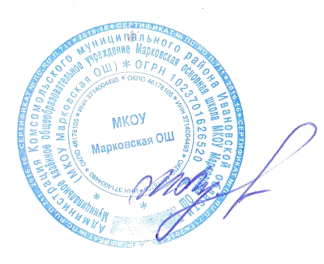 Приказ № 54 – ОД от «31» 08. 2022 г.Директор_________М.Н.ЛучковаМодульПрограммное содержаниеОсновные виды деятельности обучающихсяМодуль«Восприятие произведений искусства»Восприятие детских рисунков. Навыки восприятия произведений детского творчества и формирование зрительских умений.Первые представления о компози- ции: на уровне образного восприя- тия. Представление о различных художественных материалах.Обсуждение содержания рисункаНаблюдать, рассматривать, анализировать детские рисунки с позиций их содержания и сюжета, настроения.Объяснять расположение изображения на листеи выбор вертикального или горизонтального формата. Объяснять, какими художественными материала- ми (карандашами, мелками, красками и т. д.) сделан рисунок.Рисовать, выполнить рисунок на простую, всем доступную тему, например «Весёлое солнышко», карандашами или мелкамиМодуль«Графика»Линейный рисунок. Разные виды линий.Линии в природе. Ветки (по фотогра- фиям): тонкие — толстые, порыви- стые, угловатые, плавные и др.Графические материалы и их особенности. Приёмы рисования линией.Рисунок с натуры: рисунок листьев разной формы (треугольный, круг- лый, овальный, длинный).Последовательность рисунка. Первичные навыки определения пропорций и понимания их значе- ния. От одного пятна — «тела»,Осваивать навыки работы графическими материа- лами.Наблюдать и анализировать характер линий в природе.Создавать линейный рисунок — упражнение на разный характер линий.Выполнять с натуры рисунок листа дерева. Рассматривать и обсуждать характер формы листа.Осваивать последовательность выполнения рисунка.Приобретать опыт обобщения видимой формы предмета.Анализировать и сравнивать  соотношение частей, составляющих одно целое, рассматриватьменяя пропорции «лап» и «шеи», получаем рисунки разных животных. Линейный тематический рисунок (линия-рассказчица) на сюжет стихотворения или сюжет из жизни детей (игры во дворе, в походе и др.) с простым и весёлым повествователь- ным сюжетом.Пятно-силуэт. Превращение случай- ного пятна в изображение зверушки или фантастического зверя. Развитие образного видения и способности целостного, обобщённого видения.Пятно как основа графического изображения.Тень как пример пятна. Теневой театр. Силуэт.Навыки работы на уроке с жидкой краской и кистью, уход за своим рабочим местом.Рассмотрение и анализ средств выражения — пятна и линии — в иллюстрациях художников к детским книгамизображения животных с контрастными пропор- циями.Приобретать опыт внимательного аналитическо- го наблюдения.Развивать навыки рисования по представлению и воображению.Выполнить линейный рисунок на темы стихов С. Я. Маршака, А. Л. Барто, Д. Хармса,С. В. Михалкова и др. (по выбору учителя) с про- стым весёлым, озорным развитием сюжета.Использовать графическое пятно как основу изобразительного образа.Соотносить форму пятна с опытом зрительных впечатлений.Приобрести знания о пятне и линии как основе изображения на плоскости.Учиться работать на уроке с жидкой краской. Создавать изображения на основе пятна путём добавления к нему деталей, подсказанных вообра- жением.Приобрести новый опыт наблюдения окружаю- щей реальности.Рассматривать и анализировать иллюстрации известных художников детских книг с позиций освоенных знаний о пятне, линии и пропорцияхМодуль«Живопись»Цвет как одно из главных средств выражения в изобразительном искусстве. Навыки работы гуашью в условиях урока.Осваивать навыки работы гуашью в условиях школьного урока.Знать три основных цвета.МодульПрограммное содержаниеОсновные виды деятельности обучающихсяТри основных цвета. Ассоциативные представления, связанные с каждым из цветов. Навыки смешения красок и получения нового цвета.Эмоциональная выразительность цвета.Цвет как выражение настроения, душевного состояния.Наш мир украшают цветы. Живо- писное изображение по представле- нию и  восприятию  разных  по  цвету и формам цветков. Развитие навыков работы гуашью и навыков наблюде- ния.Тематическая композиция «Времена года». Контрастные цветовые состоя- ния времён года. Работа гуашью,в технике аппликации или в смешан- ной технике.Техника монотипии. Представленияо симметрии. Развитие ассоциативно- го воображенияОбсуждать ассоциативные представления, связан- ные с каждым цветом.Экспериментировать, исследовать возможности смешения красок, наложения цвета на цвет, размывания цвета в процессе работы над разно- цветным ковриком.Осознавать эмоциональное звучание цвета, то, что разный цвет «рассказывает» о разном настрое- нии — весёлом, задумчивом, грустном и др.Объяснять, как разное настроение героев передано художником в иллюстрациях.Выполнить красками рисунок с весёлым или грустным настроением.Выполнить гуашью рисунок цветка или цветов на основе демонстрируемых фотографий илипо представлению.Развивать навыки аналитического рассматрива- ния разной формы и строения цветов.Выполнить изображения разных времён года. Рассуждать и объяснять, какого цвета каждое время года и почему, как догадаться по цвету изображений, какое это время года.Иметь представления о свойствах печатной техники.Осваивать технику монотипии для развития живописных умений и воображения.Осваивать свойства симметрииМодуль«Скульптура»Изображение в объёме. Приёмы рабо- ты с пластилином; дощечка, стек, тряпочка.Лепка зверушек из цельной формы (черепашки, ёжика, зайчика и т. д.). Приёмы вытягивания, вдавливания, сгибания, скручивания.Бумажная пластика. Овладение первичными приёмами надрезания, закручивания, складывания в работе над объёмной аппликацией.Лепка игрушки по мотивам одного из наиболее известных народныххудожественных промыслов (дымков- ская, каргопольская игрушки илипо выбору учителя с учётом местных промыслов).Объёмная аппликация из бумаги и картонаНаблюдать, воспринимать выразительные образные объёмы в природе: на что похожи формы облаков, камней, коряг, картофелин и др. (в клас- се на основе фотографий).Осваивать первичные навыки лепки — изображе- ния в объёме.Лепить из целого куска пластилина мелких зверу- шек путём вытягивания, вдавливания.Овладевать первичными навыками работы в объёмной аппликации и коллаже.Осваивать навыки объёмной аппликации (напри- мер, изображение  птицы  —  хвост,  хохолок, крылья на основе простых приёмов работы с бума- гой).Рассматривать и характеризовать глиняные игрушки известных народных художественных промыслов.Анализировать строение формы, частей и пропор- ций игрушки выбранного промысла.Осваивать этапы лепки формы игрушки и её частей.Выполнить лепку игрушки по мотивам выбранно- го народного промысла.Осваивать приёмы создания объёмных изображе- ний из бумаги.Приобретать опыт коллективной работы по созданию в технике аппликации панно из работ учащихсяМодульПрограммное содержаниеОсновные виды деятельности обучающихсяМодульУзоры в природе.Рассматривать и эстетически характеризовать«Декоративно-Наблюдение узоров в живой природеразличные примеры узоров в природе (на основеприкладное(в условиях урока на основе фото-фотографий).искусство»графий). Эмоционально-эстетиче-Приводить примеры и делать ассоциативныеское восприятие объектов действи-сопоставления с орнаментами в предметах декора-тельности. Ассоциативное сопостав-тивно-прикладного искусства.ление с орнаментами в предметахВыполнить рисунок бабочки, украсив узорами еёдекоративно-прикладного искус-крылья.ства.Приобретать опыт использования правил симме-Представления о симметрии итрии при выполнении рисунка.наблюдение её в природе. Последова-Рассматривать и характеризовать примерытельное ведение работы над изобра-художественно выполненных орнаментов.жением бабочки по представлению,Определять в предложенных орнаментах мотивыиспользование линии симметрии приизображения: растительные, геометрические,составлении узора крыльев.анималистические.Узоры и орнаменты, создаваемыеРассматривать орнаменты в круге, полосе,людьми, и разнообразие их видов.квадрате в соответствии с оформляемой предмет-Орнаменты геометрические и расти-ной поверхностью.тельные.Выполнить гуашью творческое орнаментальноеДекоративная композиция в кругестилизованное изображение цветка, птицы и др.или полосе.(по выбору) в круге или в квадрате (без раппорта).Орнамент, характерный для игрушекРассматривать и характеризовать орнамент,одного из наиболее известныхукрашающий игрушку выбранного промысла.народных художественных промыс-Выполнить на бумаге красками рисунок орнамен-лов. Дымковская, каргопольскаята выбранной игрушки.игрушка или по выбору учителяВыполнить рисунок игрушки выбранного художе-с учётом местных промыслов.ственного промысла или, предварительно покрывОригами — создание игрушки для новогодней ёлки. Приёмы складыва- ния бумаги.Форма и украшение бытовых предме- тов.Приёмы бумагопластики. Сумка или упаковка и её декорвылепленную игрушку белилами, нанести орна- менты на свою игрушку, сделанную по мотивам народного промысла.Осваивать технику оригами, сложение неслож- ных фигурок.Узнавать о работе художника по изготовлению бытовых вещей.Осваивать навыки работы с бумагой, ножницами, клеем, подручными материаламиМодуль«Архитек- тура»Наблюдение разнообразия архитек- турных построек в окружающем мире по фотографиям, обсуждение их особенностей и составных частей зданий.Освоение приёмов конструирования из бумаги. Складывание объёмных простых геометрических тел. Овладе- ние приёмами склеивания деталей, надрезания, вырезания деталей, использование приёмов симметрии. Макетирование (или создание аппли- кации) пространственной среды сказочного города из бумаги, картона или пластилинаРассматривать и сравнивать различные здания в окружающем мире (по фотографиям).Анализировать и характеризовать особенности и составные части рассматриваемых зданий.Выполнить рисунок придуманного дома на основе полученных впечатлений (техника работы может быть любой, например с помощью мелких печа- ток).Осваивать приёмы складывания объёмных простых геометрических тел из бумаги (параллеле- пипед, конус, пирамида) в качестве основы для домиков.Осваивать приёмы склеивания деталей, симме- тричного надрезания, вырезания деталей и др., чтобы получились крыши, окна, двери, лестницы для бумажных домиков.Макетировать в игровой форме пространство ска- зочного городка (или построить городок в виде объёмной аппликации)МодульПрограммное содержаниеОсновные виды деятельности обучающихсяМодульВосприятие произведений детскогоНаблюдать, разглядывать, анализировать«Восприятиетворчества. Обсуждение сюжетногодетские работы с позиций их содержания ипроизведенийи эмоционального содержаниясюжета, настроения, расположения на листе,искусства»детских работ.цветового содержания, соответствия учебнойХудожественное наблюдение окружа-задаче, поставленной учителем.ющего мира (мира природы) иПриобретать опыт эстетического наблюденияпредметной среды жизни человекаприроды на основе эмоциональных впечатленийв зависимости от поставленнойи с учётом визуальной установки учителя.аналитической и эстетической задачиПриобретать опыт художественного наблюдениянаблюдения (установки).предметной среды жизни человека в зависимостиРассматривание иллюстрацийот поставленной аналитической и эстетическойк детским книгам на основе содержа-задачи (установки).тельных установок учителя в соот-Осваивать опыт восприятия и аналитическоговетствии с изучаемой темой.наблюдения архитектурных построек.Знакомство с живописной картиной.Осваивать опыт восприятия художественныхОбсуждение произведений с яркоиллюстраций в детских книгах в соответствиивыраженным эмоциональным настро-с учебной установкой.ением или со сказочным сюжетом.Приобретать опыт специально организованногоПроизведения В. М. Васнецова,общения со станковой картиной.М. А. Врубеля и других художниковОсваивать опыт эстетического, эмоционального(по выбору учителя).общения со станковой картиной.Художник и зритель. ОсвоениеПриобретать опыт зрительских умений, включа-зрительских умений на основеющих необходимые знания, внимание к позицииполучаемых знаний и творческихавтора и соотнесение с личным жизненнымустановок наблюдения.опытом зрителя.Ассоциации из личного опыта учащихся и оценка эмоционального содержания произведений.Произведения И. И. Левитана,А. Г. Венецианова И. И. Шишкина, А. А. Пластова, К. Моне, В. Ван Гога и других художников (по выбору учителя) по теме «Времена года»Рассказывать и обсуждать зрительские впечатле- ния и мысли.Знать основные произведения изучаемых худож- никовМодульФотографирование мелких деталейПриобретать опыт фотографирования с целью«Азбукаприроды, запечатление на фотогра-эстетического и целенаправленного наблюденияцифровойфиях ярких зрительных впечатле-природы.графики»ний.Приобретать опыт обсуждения фотографийОбсуждение в условиях урокас точки зрения цели сделанного снимка, значимо-ученических фотографий, соответ-сти его содержания, его композицииствующих изучаемой темеМодульПрограммное содержаниеОсновные виды деятельности обучающихсяМодуль«Графика»Ритм линий. Выразительность линии. Художественные материалы для линейного рисунка и их свой- ства. Развитие навыков линейного рисунка.Пастель и мелки — особенности и выразительные свойства графиче- ских материалов, приёмы работы. Ритм пятен: знакомство с основами композиции. Расположение пятна на плоскости листа: сгущение, разброс, доминанта, равновесие, спокойствие и движение.Пропорции — соотношение частей и целого. Развитие аналитических навыков сравнения пропорций.Выразительные свойства пропорций. Рисунки различных птиц.Рисунок с натуры простого предмета. Расположение предмета на листе бумаги. Определение формы предме- та. Соотношение частей предмета.Светлые и тёмные части предмета, тень под предметом. Штриховка. Умение внимательно рассматривать и анализировать форму натурного предмета.Осваивать приёмы работы графическими матери- алами и навыки линейного рисунка.Учиться понимать свойства линейного ритма и ритмическую организацию изображения.Выполнить линейный рисунок на тему «Зимний лес».Осваивать приёмы работы и учиться понимать особенности художественных материалов — пасте- ли и мелков.Выполнить пастелью рисунок на заданную тему, например «Букет цветов» или «Золотой осенний лес».Исследовать (в игровой форме) изменение содер- жания изображения в зависимости от изменения расположения пятен на плоскости листа.Выполнить  в  технике  аппликации  композицию на ритмическое расположение пятен: «Ковёр осенних листьев» или «Кружение осенних падаю- щих листьев» (или по усмотрению учителя).Рассматривать разных птиц (по фотографиям) и характеризовать соотношения пропорций в их строении.Выполнить рисунки разных видов птиц, меняя их пропорции (например, рисунки цапли, пингви- на и др.).Выполнить простым карандашом рисунокс натуры простого предмета (например, предме-Рисунок животного с активным выражением его характера. Аналити- ческое рассматривание графики, произведений, созданных в анимали- стическом жанретов своего письменного стола) или небольшого фрукта.Осваивать навык внимательного разглядывания объекта.Осваивать последовательность этапов ведения рисунка с натуры.Приобретать и тренировать навык штриховки. Определять самые тёмные и самые светлые места предмета.Обозначить тень под предметом.Рассматривать анималистические рисункиВ. В. Ватагина, Е. И. Чарушина (возможно при- влечение рисунков других авторов).Выполнить рисунок по памяти или по представле- нию любимого животного, стараясь изобразить его характерМодуль«Живопись»Цвета основные и составные. Разви- тие навыков смешивания красок и получения нового цвета.Приёмы работы гуашью. Разный характер мазков и движений кистью. Пастозное, плотное и прозрачное нанесение краски.Акварель и её свойства. Акварельные кисти. Приёмы работы акварелью.Цвета тёплый и холодный (цветовой контраст).Цвета тёмный и светлый (тональные отношения).Осваивать навыки работы с цветом, смешение красок и их наложения.Узнавать названия основных и составных цветов. Выполнить задание на смешение красок и получе- ние различных оттенков составного цвета.Осваивать особенности и выразительные возмож- ности работы кроющей краской «гуашь».Приобретать опыт работы акварелью и понимать особенности работы прозрачной краской.Узнавать и различать тёплый и холодный цвета. Узнавать о делении цвета на тёплый и холодный. Уметь различать и сравнивать тёплые и холод- ные оттенки цвета.МодульПрограммное содержаниеОсновные виды деятельности обучающихсяЗатемнение цвета с помощью тёмной краски и разбеление цвета. Эмоцио- нальная выразительность цветовых состояний и отношений.Цвет открытый — звонкий и цвет приглушённый — тихий. Эмоцио- нальная выразительность цвета. Изображение природы (моря) в раз- ных контрастных состояниях погоды и соответствующих цветовых состоя- ниях (туман, нежное утро,  гроза, буря, ветер; по выбору учителя).Произведения художника-мариниста И. К. Айвазовского.Изображение сказочного персонажа с ярко выраженным характером.Образ мужской или женскийСравнивать и различать тёмные и светлые оттенки цвета.Осваивать смешение цветных красок с белой и с чёрной для изменения их тона.Выполнить пейзажи, передающие разные состоя- ния погоды (туман, гроза, солнце и др.) на основе изменения тонального звучания цвета.Осваивать эмоциональное звучание цвета: цвет звонкий, яркий, глухой. Приобретать навыки работы с цветом.Рассматривать и характеризовать изменения цвета при передаче контрастных состояний погоды на примере морских пейзажей И. К. Айвазовского и других известных художников-маринистов(по выбору учителя).Запоминать и узнавать известные картины художника И. К. Айвазовского.Выполнить красками рисунки контрастных сказочных персонажей, показывая в изображении их характер (добрый или злой, нежный или грозный и т. п.).Обсуждать, объяснять, какими художественными средствами удалось показать характер сказочных персонажей.Учиться понимать, что художник всегда выражает своё отношение к тому, что изображает, он может изобразить доброе и злое, грозное и нежное и др.Модуль«Скульптура»Лепка из пластилина или глины игрушки — сказочного животного по мотивам выбранного народного художественного промысла: филимо- новская, дымковская, каргопольская игрушки (и другие по выбору учите- ля с учётом местных промыслов).Способ лепки в соответствии с традициями промысла.Лепка из пластилина или глины животных с передачей характерной пластики движения. Соблюдение цельности формы, её преобразование и добавление деталейПознакомиться с традиционными игрушками одного из народных художественных промыслов. Выполнить задание: лепка фигурки  сказочного зверя по мотивам традиций выбранного промысла. Осваивать приёмы и последовательность лепки игрушки в традициях выбранного промысла.Осваивать приёмы передачи движения и разного характера движений в лепке из пластилина.Учиться рассматривать и видеть, как меняется объёмное изображение при взгляде с разных сторонМодуль«Декоративно- прикладное искусство»Наблюдение узоров в природе(на основе фотографий в условиях урока): снежинки, паутинки, роса на листьях и др. Сопоставлениес орнаментами в произведениях декоративно-прикладного искусства (кружево, вышивка, ювелирные изделия и т. д.).Рисунок геометрического орнамента кружева или вышивки.Декоративная композиция. Ритм пятен в декоративной аппликации. Декоративные изображения живот- ных в игрушках народных промыс- лов: филимоновский олень, дымков-Рассматривать, анализировать, характеризо- вать и эстетически оценивать разнообразие форм в природе, воспринимаемых как узоры.Сравнивать, сопоставлять природные явления — узоры (капли,  снежинки,  паутинки,  роса  на листьях и др.) с рукотворными произведениями декоративно-прикладного искусства  (кружево, шитьё и др.).Выполнить эскиз геометрического орнамента кружева или вышивки на основе природных мотивов.Осваивать приёмы орнаментального оформления сказочных глиняных зверушек по мотивам народ- ных художественных промыслов (по выбору учителя с учётом местных промыслов).МодульПрограммное содержаниеОсновные виды деятельности обучающихсяский петух, каргопольский Полкан (по выбору учителя с учётом местных промыслов).Поделки из подручных нехудоже- ственных материалов.Декор одежды человека. Разнообра- зие украшений. Традиционные (исторические, народные) женские и мужские украшения.Назначение украшений и их значе- ние в жизни людейПолучать опыт преобразования бытовых подруч- ных нехудожественных материалов в художествен- ные изображения и поделки.Рассматривать, анализировать, сравнивать украшения человека на примерах иллюстраций к народным сказкам, когда украшения не толькосоответствуют народным традициям, но и выража- ют характер персонажа.Учиться понимать, что украшения человека всегда рассказывают о нём, выявляют особенности его характера, представления о красоте.Знакомиться и рассматривать традиционные народные украшения.Выполнять красками рисунки украшений народ- ных былинных персонажейМодуль«Архитек- тура»Конструирование из бумаги. Приёмы работы с полосой бумаги, разные варианты складывания, закручива- ния, надрезания. Макетирование пространства детской площадки.Построение игрового сказочного города из бумаги на основе сворачи- вания геометрических тел — парал- лелепипедов разной высоты, цилин- дров с прорезями и наклейками; приёмы завивания, скручиванияОсваивать приёмы создания объёмных предметов из бумаги.Осваивать приёмы объёмного декорирования предметов из бумаги.Макетировать из бумаги пространство сказочно- го игрушечного города или детскую площадку.Развивать эмоциональное восприятие архитектур- ных построек.Рассуждать, объяснять связь образа здания с его конструкцией и декором. Рассматривать, иссле- довать, характеризовать конструкцию архитек-и складывания полоски бумаги (например, гармошкой).Образ здания. Памятники отече- ственной и западноевропейской архитектуры с ярко выраженным характером здания.Рисунок дома для доброго и злого сказочных персонажей (иллюстрация сказки по выбору учителя)турных построек (по фотографиям в условиях урока).Приводить примеры жилищ разных сказочных героев в иллюстрациях известных художников детской книги.Выполнять творческие рисунки зданий (по вооб- ражению и представлению, на основе просмотрен- ных материалов) для сказочных героев с разным характером, например для добрых и злых волшеб- никовМодульВосприятие произведений детскогоРассматривать, анализировать детские рисунки«Восприятиетворчества. Обсуждение сюжетногос точки зрения содержания, сюжета, настроения,произведенийи эмоционального содержаниярасположения на листе, цвета и других средств ху-искусства»детских работ.дожественной выразительности и в соответствииХудожественное наблюдение окружа-с учебной задачей, поставленной учителем.ющей природы и красивых природ-Развивать потребность и осваивать умения вестиных деталей; анализ их конструкцииэстетические наблюдения явлений природы.и эмоционального воздействия.Анализировать структуру, цветовое состояние,Сопоставление их с рукотворнымиритмическую организацию наблюдаемого природ-произведениями.ного явления.Восприятие орнаментальных произ-Приобретать опыт эстетического наблюденияведений декоративно-прикладногои художественного анализа произведений декора-искусства (кружево, шитьё, резьбативно-прикладного искусства (кружево, шитьё,по дереву, чеканка и др.).резьба и роспись по дереву, роспись по тканиПроизведения живописи с активными др.), их орнаментальной организации.выражением цветового состояния вПриобретать опыт восприятия, эстетическогопогоде.анализа произведений отечественных художни-Произведения пейзажистов И. И. Ле-ков-пейзажистов: И. И. Левитана, И. И. Шишки-витана, И. И. Шишкина, А. И. Куинд-на, И. К. Айвазовского, А. И. Куинджи,жи, Н. П. Крымова.Н. П. Крымова (и других по выбору учителя);МодульПрограммное содержаниеОсновные виды деятельности обучающихсяПроизведения анималистического жанра в графике: В. В. Ватагин, Е. И. Чарушин; в скульптуре:В. В. Ватагин. Наблюдение за живот- ными с точки зрения их пропорций, характера движений, пластикихудожников-анималистов: В. В. Ватагина, Е. И. Чарушина; художников В. Ван Гога,К. Моне, А. Матисса (и других по выбору учителя). Запоминать имена художников И. И. Левитана, И. И. Шишкина, И. К. Айвазовского, А. И. Куин- джиМодуль«Азбука цифровой графики»Компьютерные средства изображения.Виды линий (в программе Paint или в другом графическом редакторе).Компьютерные средства изображе- ния. Работа с геометрическими фигурами. Трансформация и копиро- вание геометрических фигур в про- грамме Paint.Освоение инструментов традиционно- го рисования (карандаш, кисточка, ластик и др.) в программе Paint на основе простых сюжетов (например,«Образ дерева»).Освоение инструментов традиционно- го рисования в программе Paint на основе темы «Тёплые и холодные цвета».Художественная фотография. Распо- ложение объекта в кадре. Масштаб. Доминанта. Обсуждение в условиях урока ученических фотографий, соответствующих изучаемой темеОсваивать возможности изображения с помощью разных видов линий в программе Paint (или в дру- гом графическом редакторе).Осваивать приёмы трансформации, копирования геометрических фигур в программе Paint и постро- ения из них простых рисунков или орнаментов.Осваивать в компьютерном редакторе (например, Paint) художественные инструменты и создавать простые рисунки или композиции (например,«Образ дерева»).Создавать в программе Paint цветные рисунки с наглядным контрастом тёплых и холодных цветов (например, «Костёр в синей ночи» или«Перо жар-птицы»).Осваивать композиционное построение кадра при фотографировании.Участвовать в обсуждении композиционного построения кадра фотографииМодульПрограммное содержаниеОсновные виды деятельности обучающихсяМодуль«Графика»Поздравительная открытка. Открыт- ка-пожелание. Композиция открыт- ки: совмещение текста (шрифта)и изображения. Рисунок открытки или аппликация.Эскизы обложки и иллюстраций к детской книге сказок (сказкапо выбору). Рисунок буквицы. Макет книги-игрушки. Совмещение изобра- жения и текста. Расположение иллюстраций и текста на развороте книги.Знакомство с творчеством некоторых известных отечественных иллюстра- торов детской книги (И. Я. Билибин, Е. И. Рачёв, Б. А. Дехтерёв, В. Г. Су- теев, Ю. А. Васнецов, В. А.  Чижи- ков, Е. И. Чарушин, Л. В. Влади- мирский, Н. Г. Гольц — по выбору учителя и учащихся).Эскиз плаката или афиши. Совмеще- ние шрифта и изображения. Особен- ности композиции плаката.Изображение лица человека. Строе- ние: пропорции, взаиморасположе- ние частей лица.Начать осваивать выразительные возможности шрифта.Создать рисунок буквицы к выбранной сказке. Создать поздравительную открытку, совмещая в ней рисунок с коротким текстом.Рассматривать и объяснять построение и оформ- ление книги как художественное произведение.Приобретать опыт рассмотрения детских книг разного построения.Обсуждать, анализировать построение любимых книг и их иллюстрации.Нарисовать иллюстрацию к выбранному сюжету детской книги.Придумать и создать эскиз детской книжки- игрушки на выбранный сюжет.Наблюдать и исследовать композицию, совмеще- ние текста и изображения в плакатах и афишах известных отечественных художников.Выполнить эскиз плаката для спектакля на выбранный сюжет из репертуара детских театров. Осваивать строение и пропорциональные отноше- ния лица человека на основе схемы лица.Выполнить в технике аппликации или в виде рисунка маску для сказочного персонажаМодульПрограммное содержаниеОсновные виды деятельности обучающихсяЭскиз маски для маскарада: изобра- жение лица-маски персонажа с ярко выраженным характеромМодуль«Живопись»Натюрморт из простых предметов с натуры или по представлению. Композиционный натюрморт.Знакомство с жанром натюрмортав творчестве отечественных художни- ков (например, И. И. Машков,К. С. Петров-Водкин, К. А. Коровин, П. П. Кончаловский, М. С. Сарьян, В. Ф. Стожаров) и западноевропей- ских художников (например,В. Ван Гог, А. Матисс, П. Сезанн).«Натюрморт-автопортрет» из предме- тов, характеризующих личность ученика.Пейзаж в живописи. Пейзаж, передающий состояния в природе. Выбрать для изображения время года, время дня, характер погоды и характер ландшафта (лес или поле, река или озеро). Показать в изобра- жении состояние неба.Портрет человека (по памяти и по представлению, с опорой на натуру). Выражение в портрете (автопортрете)Осваивать приёмы композиции натюрморта по на- блюдению натуры или по представлению.Рассматривать, эстетически анализировать сюжет и композицию, эмоциональное настроение, выраженное в натюрмортах известных отечествен- ных художников.Выполнить творческую работу на тему «Натюр- морт» с ярко выраженным настроением: радост- ный, грустный, тихий натюрморт или «Натюр- морт-автопортрет».Рассматривать, эстетически анализировать знаменитые пейзажи отечественных пейзажистов, передающие разные состояния в природе.Создать творческую композицию на тему «Пей- заж».Рассматривать, эстетически анализировать образ человека и средства его выражения в портре- тах известных художников.Обсуждать характер, душевный строй изображён- ного на портрете человека, отношение к нему художника-автора и художественные средства выражения.Узнавать портреты кисти В. И. Сурикова,И. Е. Репина, В. А. Серова, А. Г. Венецианова,характера человека, особенностей его личности; использование вырази- тельных возможностей композицион- ного размещения изображенияв плоскости листа. Передача особен- ностей пропорций и мимики лица, характера цветового решения, сильного или мягкого контраста; включение в композицию дополни- тельных предметов.Сюжетная композиция «В цирке» (по памяти и по представлению). Художник в театре: эскиз занавеса (или декораций) для спектаклясо сказочным сюжетом (сказка по выбору).Тематическая композиция «Празд- ник в городе» (гуашь по цветной бумаге, возможно совмещениес наклейками в виде коллажа или аппликации)З. Е. Серебряковой (и других художников по выбору учителя).Знакомиться с портретами, созданными великими западноевропейскими художниками: Рембрандтом, Рафаэлем, Леонардо да Винчи,  художниками раннего и Северного Возрождения.Выполнить творческую работу — портрет товари- ща или автопортрет.Знакомиться с деятельностью и ролью художника в театре.Выполнить эскиз театрального занавеса или декораций по выбранному сюжету.Узнавать и объяснять работу художников по оформлению праздников.Выполнить тематическую  композицию  «Праздник в городе» (на основе наблюдений, по памяти и по представлению)Модуль«Скульптура»Лепка сказочного персонажа на основе сюжета известной сказки или создание этого персонажа в технике бумагопластики.Создание игрушки из подручного нехудожественного материала, придание ей одушевлённого образа путём добавления деталей лепныхВыполнить творческую работу — лепку образа персонажа (или создание образа в технике бумаго- пластики) с ярко выраженным характером (из выбранной сказки). Работа может быть коллектив- ной: совмещение в общей композиции разных персонажей сказки.Учиться осознавать, что художественный образ (игрушка, кукла) может быть создан художникомМодульПрограммное содержаниеОсновные виды деятельности обучающихсяили из бумаги, ниток или других материалов.Освоение знаний о видах скульптуры (по назначению) и жанрах скульпту- ры (по сюжету изображения).Лепка эскиза парковой скульптуры (пластилин или глина). Выражение пластики движения в скульптуреиз любого подручного материала путём добавления некоторых деталей для придания характера, увиденного в предмете («одушевление»).Выполнять несложные игрушки из подручного (различных упаковок и др.) или природного материала.Узнавать о разных видах скульптуры (скульптур- ные памятники, парковая скульптура, мелкая пластика, рельеф разных видов).Выполнить лепку эскиза парковой скульптурыМодульПриёмы исполнения орнаментовУзнать о создании глиняной и деревянной посу-«Декоративно-и эскизы украшения посуды изды, о Гжели, Хохломе — народных художествен-прикладноедерева и глины в традициях народ-ных промыслах.искусство»ных художественных промысловВыполнять красками некоторые кистевые приёмы(Хохлома, Гжель) или в традицияхсоздания орнамента.промыслов других регионов (по выбо-Выполнять эскизы орнамента, украшающегору учителя).посуду (по мотивам выбранного художественногоЭскизы орнаментов для росписипромысла).тканей. Раппорт. Трафарет и созда-Стараться увидеть красоту, анализироватьние орнамента при помощи печатоккомпозицию, особенности применения сетчатыхили штампов.орнаментов (а также модульных орнаментов).Эскизы орнамента для росписиРассуждать о проявлениях симметрии и её видахплатка: симметрия или асимметрияв сетчатом орнаменте.построения композиции, статикаОсваивать техники печатных штампов илии динамика узора, ритмическиетрафаретов для создания раппорта (повторениячередования мотивов, наличиеэлемента узора) в орнаменте.композиционного центра, роспись по канве и др. Рассмотрение павловопо- садских платковНаблюдать и эстетически анализировать виды композиции павловопосадских платков.Узнавать о видах композиции, построении орнамента в квадрате.Выполнить авторский эскиз праздничного платка в виде орнамента в квадратеМодуль«Архитек- тура»Графические зарисовки карандаша- ми архитектурных достопримеча- тельностей своего города или села (по памяти или на основе наблюде- ний и фотографий).Проектирование садово-паркового пространства на плоскости (апплика- ция, коллаж) или в  пространствен- ном макете (использование бумаги, картона, пенопласта и других под- ручных материалов).Дизайн в  городе. Проектирование (эскизы) малых архитектурных форм в городе(ажурные ограды, фонари, остановки транспорта, скамейки, киоски, беседки и др.).Дизайн транспортных средств. Транспорт в городе. Рисунки реаль- ных или фантастических машин.Графический рисунок (индивидуаль- но) или тематическое панно «Образ моего города» (села) в виде коллек-Выполнить  зарисовки  или  творческие  рисунки по памяти и по представлению на тему историче- ских памятников или архитектурных достоприме- чательностей своего города (села).Познакомиться с особенностями творческой деятельности ландшафтных дизайнеров.Создать проект образа парка в виде макета или рисунка (или аппликации).Создать эскизы разнообразных малых архитек- турных форм, наполняющих городское простран- ство (в виде рисунков, аппликаций из цветной бумаги, путём вырезания и макетирования —по выбору учителя).Узнать о работе художника-дизайнера по разра- ботке формы автомобилей и других видов транспорта.Придумать и нарисовать (или выполнить в тех- нике бумагопластики) транспортное средство.Выполнить творческий рисунок — создать графи- ческий образ своего города или села (или участво- вать в коллективной работе)МодульПрограммное содержаниеОсновные виды деятельности обучающихсятивной работы (композиционная склейка-аппликация рисунков зданий и других элементов городско- го пространства, выполненных индивидуально)МодульИллюстрации в детских книгах иРассматривать и обсуждать иллюстрации«Восприятиедизайн детской книги.известных отечественных художников детскихпроизведенийНаблюдение окружающего миракниг.искусства»по теме «Архитектура, улицы моегоРассматривать и анализировать архитектурныегорода». Памятники архитектуры ипостройки своего города (села), характерныеархитектурные достопримечательно-особенности улиц и площадей, выделять цен-сти (по выбору учителя), их значениетральные по архитектуре здания и обсуждать ихв современном мире.особенности.Виртуальное путешествие: памятни-Рассматривать и обсуждать структурные компо-ки архитектуры Москвы и Санкт-ненты и архитектурные особенности классическихПетербурга (обзор памятниковпроизведений архитектуры.по выбору учителя).Узнавать и уметь объяснять назначение основ-Знания о видах пространственныхных видов пространственных искусств.искусств: виды определяются поУметь перечислять виды собственно изобрази-назначению произведений в жизнительных искусств: живопись, графику, скульп-людей.туру.Жанры в изобразительном искус-Уметь объяснять смысл термина «жанр» в изо-стве — живописи, графике, скуль-бразительном искусстве.птуре — определяются предметомПолучать представления о наиболее знаменитыхизображения и служат для класси-картинах и знать имена крупнейших отечествен-фикации и сравнения содержанияных художников-пейзажистов.произведений сходного сюжета (портреты, пейзажи и др.).Представления о произведениях крупнейших отечественных худож- ников-пейзажистов: И. И. Шишкина, И. И. Левитана, А. К. Саврасова,В. Д. Поленова, А. И. Куинджи, И. К. Айвазовского (и других по выбору учителя).Представления о произведениях крупнейших отечественных портре- тистов: В. И. Сурикова, И. Е. Репи- на, В. А. Серова (и других по выбору учителя).Художественные музеи. Виртуальные (интерактивные) путешествия в художественные музеи: Государ- ственную Третьяковскую галерею, Государственный Эрмитаж, Государ- ственный Русский музей, Государ- ственный музей изобразительных искусств имени А. С. Пушкина.Экскурсии в местные художествен- ные музеи и галереи. Виртуальные экскурсии в знаменитые зарубежные художественные  музеи  (выбор музеев — за учителем).Осознание значимости и увлекатель- ности посещения музеев; посещение знаменитого музея как событие;Получать представления о наиболее знаменитых картинах и знать имена крупнейших отечествен- ных художников-портретистов.Уметь узнавать некоторые произведения этих художников и рассуждать об их содержании. Осуществлять виртуальные (интерактивные) путешествия в художественные музеи (по выбору учителя).Обсуждать впечатления от виртуальных путеше- ствий, осуществлять исследовательские квесты. Узнавать названия ведущих отечественных художественных музеев, а также где они находят- ся и чему посвящены их коллекции.Рассуждать о значении художественных музеев в жизни людей, выражать своё отношение к музеямМодульПрограммное содержаниеОсновные виды деятельности обучающихсяинтерес к коллекции музея и искус- ству в целомМодульПостроение в графическом редактореОсваивать приёмы работы в графическом редак-«Азбукаразличных по эмоциональномуторе.цифровойвосприятию ритмов расположенияИсследовать изменения содержания произведенияграфики»пятен на плоскости: покой (статика),в зависимости от изменения положения и ритмаразные направления и ритмы движе-пятен в плоскости изображения (экрана).ния (собрались, разбежались, догоня-Построить и передать ритм движения машинокют, улетают и т. д.). Вместо пятенна улице города: машинки едут быстро, догоняют(геометрических фигур) могут бытьдруг друга; или, наоборот, машинки едут спокой-простые силуэты машинок, птичек,но, не спешат (то же задание может быть дано наоблаков и др.сюжет «Полёт птиц»).В графическом редакторе созданиеУчиться понимать, осваивать правила компози-рисунка элемента орнамента (паттер-ции.на), его копирование, многократноеПридумать и создать рисунок простого узораповторение, в том числе с поворота-с помощью инструментов графического редакторами вокруг оси рисунка, и создание(создать паттерн).орнамента, в основе которого рап-Осваивать приёмы раппорта: повороты, повторе-порт. Вариативное создание орнамен-ния, симметричные переворачивания при созданиитов на основе одного и того жеорнамента.элемента.Наблюдать и анализировать, как изменяетсяИзображение и изучение мимикирисунок орнамента в зависимости от различныхлица в программе Paint (или в дру-повторений и поворотов первичного элемента.гом графическом редакторе).Осваивать с помощью графического редактораСовмещение с помощью графическо-строение лица человека и пропорции (соотноше-го редактора векторного изображе-ния) частей.ния, фотографии и шрифта для создания плаката или поздравитель- ной открытки.Редактирование фотографий в про- грамме Picture Manager: изменение яркости, контраста, насыщенности цвета; обрезка, поворот, отражение. Виртуальные путешествия в главные художественные музеи и музеи местные (по выбору учителя)Осваивать с помощью графического редактора схематические изменения мимики лица.Создать таблицу-схему изменений мимики на экране компьютера и сохранить её (распечатать). Познакомиться с приёмами  использования разных шрифтов в инструментах программы компьютерного редактора.Создать поздравительную открытку-пожелание путём совмещения векторного рисунка или фото- графии с текстом.Осваивать приёмы редактирования цифровых фотографий с помощью компьютерной программы Picture Manager (или другой).Осваивать приёмы: изменение яркости, кон- траста, насыщенности цвета; обрезка, поворот, отражение.Осуществлять виртуальные путешествия в отече- ственные художественные музеи и, возможно, знаменитые  зарубежные  художественные  музеи на основе установок и квестов, предложенных учителемМодульПрограммное содержаниеОсновные виды деятельности обучающихсяМодуль«Графика»Освоение правил линейной и воздуш- ной перспективы:  уменьшение размера изображения по мере удале- ния от первого плана, смягчение цветового и тонального контрастов. Рисунок фигуры человека: основные пропорции  и  взаимоотношение частей фигуры, передача движения фигуры в плоскости листа:  бег, ходьба, сидящая и стоящая фигура. Графическое изображение героев былин, древних легенд, сказок и сказаний разных народов.Изображение города — тематическаяграфическая композиция; использо- вание карандаша, мелков, фломасте- ров (смешанная техника)Осваивать правила линейной и воздушной пер- спективы и применять их в своей практической творческой деятельности.Изучать и осваивать основные пропорции фигуры человека.Осваивать пропорциональные отношения отдель- ных частей фигуры человека и учиться приме- нять эти знания в своих рисунках.Приобретать опыт изображения фигуры челове- ка в движении.Получать представления о традиционных оде- ждах разных народов и о красоте человека в раз- ных культурах.Учиться передавать в рисунках характерные особенности архитектурных построек разных народов и культурных эпох.Создать творческую композицию: изображение старинного города, характерного для отечествен- ной культуры или культур других народовМодуль«Живопись»Красота природы разных климатиче- ских зон, создание пейзажных композиций (горный, степной, среднерусский ландшафт).Изображение красоты  человека в традициях русской культуры.Выполнить живописное изображение пейзажей разных климатических зон (пейзаж гор, пейзаж степной или пустынной зоны, пейзаж, типичный для среднерусской природы).Приобретать опыт изображения народных представлений о красоте человека, опыт созданияИзображение национального образа человека и его одежды в разных культурах.Портретные изображения человека по представлению и наблюдениюс разным содержанием: женский или мужской портрет, двойной портрет матери и ребёнка, портрет пожилого человека, детский портрет или автопортрет, портрет персонажапо представлению (из выбранной культурной эпохи).Тематические многофигурные компо- зиции: коллективно созданныепанно-аппликации из индивидуаль- ных рисунков и вырезанных персо- нажей на темы праздников народов мира или в качестве иллюстраций к сказкам и легендамобраза женщины в русском народном костюме и мужского традиционного народного образа. Исследовать проявление культурно-историче-ских и возрастных особенностей в изображении человека.Выполнить несколько  портретных  изображений (по представлению или с опорой на натуру): женский, мужской, двойной портрет матери и ребёнка, портрет пожилого человека, детский портрет или автопортрет, портрет персонажа по представлению (из выбранной культурной эпохи). Собрать необходимый материал и исследовать особенности визуального образа, характерного для выбранной исторической эпохи или национальной культуры.Выполнить рисунки характерных особенностей памятников материальной культуры выбранной культурной эпохи или народа.Выполнить самостоятельно или участвоватьв коллективной работе по созданию тематической композиции на темы праздников разных народов (создание обобщённого образа разных националь- ных культур)Модуль«Скульптура»Знакомство со скульптурными памятниками героям и мемориаль- ными комплексами.Создание эскиза памятника народно- му герою. Работа с пластилином или глиной. Выражение значительности, трагизма и победительной силыСобрать необходимый материал, исследовать, совершить виртуальное путешествие к наиболее значительным мемориальным комплексам нашей страны, а также к региональным памятникам(с учётом места проживания ребёнка).Сделать зарисовки мемориальных памятников. Создать из пластилина свой эскиз памятника выбранному герою или участвовать в коллектив-МодульПрограммное содержаниеОсновные виды деятельности обучающихсяной разработке проекта макета мемориального комплексаМодульОрнаменты разных народов. Подчи-Исследовать и сделать зарисовки особенностей,«Декоративно-нённость орнамента форме и назначе-характерных для орнаментов разных народов илиприкладноению предмета, в художественнойкультурных эпох.искусство»обработке которого он применяется.Показать в рисунках традиции использованияОсобенности символов и изобрази-орнаментов в архитектуре, одежде, оформлениительных мотивов в орнаментахпредметов быта выбранной народной культуры илиразных народов. Орнаменты в архи-исторической эпохи.тектуре, на тканях, одежде, предме-Исследовать и показать в практической творче-тах быта и др.ской работе орнаменты, характерные для тради-Мотивы и назначение русскихций отечественной культуры.народных орнаментов. ДеревяннаяИсследовать и показать в своей творческойрезьба и роспись, украшение налич-работе традиционные мотивы и символы русскойников и других элементов избы,народной культуры (деревянная резьба и росписьвышивка, декор головных уборовпо дереву, вышивка, декор головных уборов,и др.орнаменты, характерные для предметов быта).Орнаментальное украшение камен-Создать изображение русской красавицы в народ-ной архитектуры в памятникахном костюме.русской культуры, каменная резьба,Исследовать и показать в изображениях свое-роспись стен, изразцы.образие представлений о красоте женских образовНародный костюм. Русский народ-у разных народов.ный праздничный костюм, символыИзобразить особенности мужской одежды разныхи обереги в его декоре. Головныесословий, демонстрируя связь украшения костюмауборы. Особенности мужской одеждымужчины с родом его занятийразных сословий, связь украшениякостюма мужчины с родом его занятий.Женский и мужской костюмыв традициях разных народов. Свое- образие одежды разных эпох и культурМодуль«Архитек- тура»Конструкция традиционных народ- ных жилищ, их связь с окружающей природой: дома из дерева, глины, камня; юрта и её устройство (каркас- ный дом); изображение традицион- ных жилищ.Деревянная изба, её конструкция и декор. Моделирование избы из бумаги или изображение на плоско- сти в технике аппликации её фасада и традиционного декора. Понимание тесной связи красоты и пользы, функционального и декоративногов архитектуре традиционного жилого деревянного дома. Разные виды изб и надворных построек.Конструкция и изображение здания каменного собора: свод, нефы, закомары, глава, купол. Роль собора в организации жизни древнего города, собор как архитектурная доминанта.Традиции архитектурной конструк- ции храмовых построек разныхПровести анализ архитектурных особенностей традиционных жилых построек у разных народов. Понимать связь архитектуры жилого дома с при- родным строительным материалом, характером труда и быта.Получать представление об устройстве деревян- ной избы, а также юрты, иметь представлениео жилых постройках других народов.Узнавать о конструктивных особенностях перенос- ного жилища — юрты.Уметь объяснять и показывать конструкцию избы, народную мудрость устройства деревянных постро- ек, единство красоты и пользы в каждой детали.Изобразить или построить из бумаги конструк- цию избы, других деревянных построек традицион- ной деревни.Учиться объяснять и изображать традиционную конструкцию здания каменного древнерусского храма.Приводить примеры наиболее значительных древнерусских соборов.Приобретать представление о красоте и кон- структивных особенностях русского деревянного зодчества.МодульПрограммное содержаниеОсновные виды деятельности обучающихсянародов. Изображение типичной конструкции зданий: древнегрече- ский храм, готический или роман- ский собор, мечеть, пагода.Освоение образа и структуры архи- тектурного пространства древнерус- ского города. Крепостные стены и башни, торг, посад, главный собор. Красота и мудрость в организации города, жизнь в городе.Понимание значения для современ- ных людей сохранения культурного наследияНазывать конструктивные черты древнегреческо- го храма, уметь его изобразить. Приобретать общее цельное образное представление о древне- греческой культуре.Уметь изобразить характерные черты храмовых сооружений разных культур: готический (роман- ский) собор в европейских городах, буддийская пагода, мусульманская мечеть.Получать образное представление о древнерус- ском городе, его архитектурном устройстве и жизни людей.Учиться понимать и объяснять значимость сохранения архитектурных памятников и истори- ческого образа своей культуры для современных людейМодуль«Восприятие произведений искусства»Произведения В. М. Васнецова,Б. М. Кустодиева, А. М. Васнецова, В. И. Сурикова, К. А. Коровина,А. Г. Венецианова, А. П. Рябушки- на, И. Я. Билибина на темы истории и традиций русской отечественной культуры.Примеры произведений великих европейских художников: Леонардо да Винчи, Рафаэля, Рембрандта, Пикассо (и других по выбору учителя).Воспринимать и обсуждать произведения на темы истории и традиций русской отечественной культуры: образ русского средневекового города в произведениях А. М. Васнецова, И. Я. Билиби- на, А. П. Рябушкина, К. А. Коровина; образ русского народного праздника в произведениях Б. М. Кустодиева; образ традиционной крестьян- ской жизни в произведениях Б. М. Кустодиева, А. Г. Венецианова, В. И. Сурикова.Получать образные представления о каменном древнерусском зодчестве, смотреть МосковскийПамятники древнерусского каменно- го зодчества: Московский Кремль, Новгородский детинец, Псковский кром, Казанский кремль (и другиес учётом местных архитектурных комплексов, в том числе монастыр- ских). Памятники русского деревян- ного зодчества. Архитектурный комплекс на острове Кижи.Художественная культура разных эпох и народов. Представленияоб архитектурных, декоративных и изобразительных произведенияхв культуре Древней Греции, других культур Древнего мира. Архитектур- ные памятники Западной Европы Средних веков и эпохи Возрождения. Произведения предметно-простран- ственной культуры, составляющие истоки, основания национальных культур в современном мире.Памятники национальным героям. Памятник К. Минину и Д. Пожар- скому скульптора И. П. Мартосав Москве. Мемориальные ансамбли: Могила Неизвестного Солдата в Мо- скве; памятник-ансамбль героям Сталинградской битвы «Мамаев курган» (и другие по выбору учи- теля)Кремль, Новгородский детинец, Псковский кром, Казанский кремль и др.Узнавать, уметь называть и объяснять содержа- ние памятника К. Минину и Д. Пожарскому скульптора И. П. Мартоса.Узнавать соборы Московского Кремля, Софий- ский собор в Великом Новгороде, храм Покрова на Нерли.Узнавать древнегреческий храм Парфенон, вид древнегреческого Акрополя.Узнавать и различать общий вид готических (романских) соборов.Получать знания об архитектуре мусульманских мечетей.Получать представления об архитектурном своеобразии буддийских пагод.Уметь рассуждать о разнообразии, красоте и значимости пространственной культуры разных народов.Узнавать основные памятники наиболее значи- мых мемориальных ансамблей и уметь объяснять их особое значение в жизни людей.Узнавать о правилах поведения при посещении мемориальных памятниковМодульПрограммное содержаниеОсновные виды деятельности обучающихсяМодульИзображение и освоение в программеОсваивать правила линейной и воздушной пер-«АзбукаPaint правил линейной и воздушнойспективы с помощью графических изображений ицифровойперспективы: изображение линииих варьирования в компьютерной программе Paint.графики»горизонта и точки схода, перспектив-Осваивать знания о конструкции крестьянскойных сокращений, цветовых и тональ-деревянной избы и её разных видах, моделируяных изменений.строение избы в графическом редакторе с помо-Моделирование в графическомщью инструментов геометрических фигур.редакторе с помощью инструментовИспользовать поисковую систему для знакомствагеометрических фигур конструкциис разными видами избы и её украшений.традиционного крестьянского дере-Осваивать строение юрты, моделируя её кон-вянного дома (избы) и различныхструкцию в графическом редакторе с помощьювариантов его устройства. Моделиро-инструментов геометрических фигур.вание конструкции разных видовНаходить в поисковой системе разнообразныетрадиционных жилищ разныхмодели юрты, её украшения, внешний вид инародов (юрта, каркасный дом и др.,внутренний уклад жилища.в том числе с учётом местныхОсваивать моделирование с помощью инструмен-традиций).тов графического редактора, копирования иМоделирование в графическомтрансформации геометрических фигур строенияредакторе с помощью инструментовхрамовых зданий разных культур.геометрических фигур конструкцийОсваивать строение фигуры человека и её пропор-храмовых зданий разных культур:ции с помощью инструментов графическогокаменный православный собор,редактора (фигура человека строится из геометри-готический или романский собор,ческих фигур или с помощью только линий, иссле-пагода, мечеть.дуются пропорции частей и способы движенияПостроение в графическом редакторефигуры человека при ходьбе и беге).с помощью геометрических фигурОсваивать анимацию простого повторяющегосяили на линейной основе пропорцийдвижения (в виртуальном редакторе GIF-анимации).фигуры человека, изображение различных фаз движения. Создание анимации схематического движения человека (при соответствующих технических условиях).Анимация простого движения нарисованной фигурки: загрузить две фазы движения фигурки в виртуаль- ный редактор GIF-анимации и сохранить простое повторяющееся движение своего рисунка.Создание компьютерной презентации в программе PowerPoint на тему архитектуры, декоративного и изо- бразительного искусства выбранной эпохи или национальной культуры. Виртуальные тематические путеше- ствия по художественным музеям мираОсваивать и создавать компьютерные презента- ции в программе PowerPoint по темам изучаемого материала, собирая в поисковых системах нужный материал или  используя  собственные  фотографии и фотографии своих рисунков, делая шрифтовые надписи наиболее важных определений, названий, положений, которые надо запомнить.Собрать свою коллекцию презентаций по изучае- мым темам